ОСНОВНЫЕ НАПРАВЛЕНИЯ БЮДЖЕТНОЙ И НАЛОГОВОЙ ПОЛИТИКИ ТАЙМЫРСКОГО ДОЛГАНО-НЕНЕЦКОГО МУНИЦИПАЛЬНОГО РАЙОНА НА 2020 ГОД И ПЛАНОВЫЙ ПЕРИОД 2021 и 2022 ГОДОВг. ДудинкаОсновные направления  бюджетной и налоговой политики Таймырского Долгано-Ненецкого муниципального района (далее - муниципальный район)  на 2020 год и плановый период 2021-2022 годов разработаны в соответствии с  требованиями Бюджетного кодекса Российской Федерации,  с учетом основных направлений бюджетной и налоговой политики Российской Федерации и Красноярского края на предстоящий трехлетний период.Целью  разработки основных направлений бюджетной и налоговой политики муниципального района   является  определение условий, принимаемых для составления проекта бюджета муниципального района  на 2020 год  и плановый период 2021 и 2022 годов, подходов к его формированию, а также обеспечение прозрачности и открытости бюджетного процесса. Основные направления бюджетной и налоговой политики Таймырского Долгано- Ненецкого муниципального района на 2020 год и на плановый период 2021 и 2022 годов определяют стратегию действий органов местного самоуправления в части планирования и исполнения доходов,  расходов, источников дефицита бюджета муниципального района, формирования  финансовых взаимоотношений с бюджетами других уровней бюджетной системы Российской Федерации.Бюджетная и налоговая политика муниципального района на среднесрочную перспективу призвана  гарантированно,  на качественно высоком уровне реализовать задачи, поставленные органами местного самоуправления муниципального района, в том числе в  рамках перспективных задач развития, а также осуществить адаптацию бюджетных ресурсов к новым экономическим реалиям с целью сохранения социальной и финансовой стабильности, создания условий для устойчивого социально-экономического развития муниципального района.Основные направления бюджетной политики муниципального района на 2020 год и плановый период 2021-2022 годов  разработаны с учетом анализа положений:- Послания Президента Российской Федерации Федеральному Собранию от 20.02.2019 года и Перечня поручений по его реализации, утвержденного Президентом РФ от 27.02.2019 № 294;- Указа Президента Российской Федерации от 07.05.2018 № 204 «О национальных целях и стратегических задачах развития Российской Федерации на период до 2024 года» (далее - Указ Президента РФ № 204);- Концепции повышения эффективности бюджетных расходов в 2019-2024 годах, утвержденной распоряжением Правительства Российской Федерации от 31.01.2019 № 117-р (далее- Концепция);- основных направлений бюджетной и налоговой политики Российской Федерации и Красноярского края на предстоящий трехлетний период;	- Стратегии социально-экономического развития Таймырского Долгано-Ненецкого муниципального района до 2030 года, утвержденной Решением Таймырского Долгано-Ненецкого районного Совета депутатов от 14.02.2019 № 03-034, и Плана мероприятий по ее реализации, утвержденного Постановлением Администрации Таймырского Долгано-Ненецкого муниципального района от 28.05.2019 № 547.  При этом, если во главу угла при формировании бюджетной политики Российской Федерации и Красноярского края на предстоящий трехлетний период поставлено решение ключевых задач, определенных Президентом Российской Федерации в Указе Президента РФ  № 204 в качестве национальных целей развития страны, и именно оно будет являться определяющим при проведении бюджетной, монетарной и структурной экономической политики государства на ближайшие 6 лет, то реализация подобных подходов на муниципальном уровне затруднена.  Необходимо отметить, что эффект масштабности расходов на реализацию национальных проектов в бюджетах Красноярского края и муниципального района по сравнению с уровнем федерального бюджета  нивелируется  и очень значительно. Исходя из анализа распределения бюджетных ассигнований на  реализацию национальных проектов по уровням бюджетов бюджетной системы, можно сделать вывод, что  Правительством Российской Федерацией органам местного самоуправления отводится незначительная роль в этом процессе. Согласно основным направлениям бюджетной и налоговой политики Красноярского края на 2020-2022 годы, начиная с 2019 года, Красноярский край участвует в 53 федеральных проектах, которые входят в 11 из 12-ти национальных проектов. В ближайшие три года на реализацию национальных проектов в Красноярском крае планируется направить 53,8 млрд.руб. (из них: 25 млрд.руб. - за счет федерального бюджета, 28,8 – млрд.руб. – за счет краевого) в процентном выражении – это всего лишь 7,2% от общего объема расходов краевого бюджета на 2020-2022 годы. Бюджетом муниципального района на 2020 год предусмотрены средства на осуществление расходов на реализацию мероприятий только  двух национальных проектов, в целях софинансирования которых будут предоставлены краевые субсидии, "Жилье и городская среда" и "Экология" в общей сумме 0,8 млн.руб., на 2021 год – 0,4 млн.руб., что составляет менее сотой доли 1% от общего объема расходов бюджета муниципального района  на 2020-2021 годы. С учетом подобных показателей бюджета муниципального района, неуместно говорить о лидирующей роли национальных проектов в определении приоритетов бюджетной политики муниципального района на предстоящий трехлетний период. Реализация национальных целей, обозначенных в Указе Президента РФ № 204 органами местного самоуправления  в сложившихся условиях  может быть осуществлена только за счет собственных источников, путем оптимизации уже имеющихся расходов бюджета.  При этом возможности муниципалитетов в этом направлении ограничены тем, что фактически местные бюджеты в большей степени представляют из себя "бюджеты выживания",  а не "бюджеты развития".Маловероятно, что  роль муниципалитетов в реализации национальных проектов в наступающем трехлетнем периоде станет сколько-нибудь значимой. Основным условием  успешной реализации нацпроектов является их ресурсное обеспечение, которое в настоящее время сконцентрировано на уровне взаимоотношений Российская Федерация- субъекты Российской Федерации, и не ориентировано  на уровень муниципальных образований. Исходя из приведенных параметров бюджета муниципального района на 2020-2022 годы, даже с учетом того факта, что основная часть национальных проектов направлена на реализацию государственных полномочий, можно сделать вывод, что и  в  отношении нацпроектов, возможных к реализации на уровне муниципалитетов (кроме вышеуказанных двух    это  “Культура” и  “Малое и среднее предпринимательство и поддержка индивидуальной предпринимательской инициативы”) бюджетных средств выделяется минимум либо не выделяется вовсе. Процедура распределения средств на нацпроекты в Красноярском крае непрозрачна.	При этом и сама ситуация с реализацией Указа Президента РФ № 204  в 2019 году в целом в Российской Федерации выглядит не совсем благополучной. Так по состоянию на 01.10.2019 года исполнение бюджетов национальных проектов, запланированных на текущий год в сумме более 1,7 трл.руб.,  сложилось на уровне всего 52,5%. При этом по отдельным национальным проектам исполнение находится на крайне низком уровне. Разочарованием года уже можно считать  национальный проект “Цифровая экономика”, который по итогам 9-ти месяцев 2019 года исполнен лишь на 12,3%, а также  национальный проект “Экология”с уровнем исполнения 20%. Дальнейшая судьба таких федеральных проектов по заключениям экспертов находится под большим вопросом.  	Причиной этого является ряд факторов, начиная с отсутствия точного прогнозирования и установки достижимых плановых показателей, и заканчивая сложностями с корректировками установленных KPI (ключевых показателей эффективности) и переносом сроков исполнения проектов.	В текущем  году  принципы работы над национальными проектами и входящими в них федеральными проектами уже были скорректированы.  
	Так, 30.07.2019 Постановлением Правительства РФ № 981 были внесены изменения  в Постановление Правительства РФ от 31.10.2018 № 1288 "Об организации проектной деятельности", которыми нормативно закреплено:	исключение  из паспортов национальных проектов информации о результатах федеральных проектов в разбивке по годам за исключением итоговых результатов к 2024 году;
	исключение из паспортов нацпроектов информации о бюджетных ассигнованиях на их реализацию в разрезе федеральных проектов;
	предоставление проектным комитетам полномочий по внесению изменений в паспорта нацпроектов без рассмотрения их на заседании президиума Совета при президенте по стратегическому развитию и национальным проектам;	предоставление курирующим нацпроекты вице-премьерам полномочий по внесению изменений в паспорта федеральных проектов без рассмотрения на заседаниях проектных комитетов (такие изменения в национальные и федеральные проекты будут возможны, если они не влияют на достижение конечных целей.	При этом  было решено передавать на рассмотрение общественно-экспертных советов только те изменения в национальные или федеральные проекты, которые влияют  на достижение итоговых целей. Таким образом, рабочая группа по совершенствованию проектной деятельности фактически приняла решение поддержать многочисленные инициативы по «упрощению проектной деятельности». Данные меры будут иметь отложенный результат, поэтому маловероятно, что смогут повлиять на исполнения национальных проектов по итогам 2019 года. Еще одной системной проблемой является то, что в настоящее время информация о расходовании средств на нацпроекты достаточно закрыта. Федеральное Казначейство включает расходы на нацпроекты в ежемесячные отчеты об исполнении федерального бюджета. Однако оперативно узнать, сколько денег на данный момент выделено на тот или иной проект, невозможно. Для этого требуется вручную вычленять расходы на каждый нацпроект по кодам бюджетной классификации и складывать значения отдельных статей. Напрямую увидеть кассовое исполнение по нацпроектам невозможно. 	Начиная с 01.01.2020 года, вступит в силу приказ Минфина России от 06.06.2019 №85н "О Порядке формирования и применения кодов бюджетной классификации Российской Федерации, их структуре и принципах назначения".  Приложением 3 порядка установлены коды основных мероприятий целевых статей расходов, их наименования и соответствующие им полные наименования федеральных проектов в составе 12 национальных проектов (программы) и комплексного плана модернизации и расширения магистральной инфраструктуры (далее- Комплексный план). Обращает на себя внимание, тот факт, что для кодирования национальных проектов применены первые буквы соответствующих английских слов (art, digit,education  и т.д.):	А - национальный проект "Культура";D - национальная программа "Цифровая экономика Российской Федерации";Е - национальный проект "Образование";F - национальный проект "Жилье и городская среда";G - национальный проект "Экология";I - национальный проект "Малое и среднее предпринимательство и поддержка индивидуальной предпринимательской инициативы";L - национальный проект "Производительность труда и поддержка занятости";N - национальный проект "Здравоохранение";Р - национальный проект "Демография";R - национальный проект "Безопасные и качественные автомобильные дороги";S - национальный проект "Наука";Т - национальный проект "Международная кооперация и экспорт".V - Комплексный план модернизации и расширения магистральной инфраструктуры.Группировка расходов бюджета по целевым статьям расходов на реализацию национальных проектов (программ), федеральных проектов, а также Комплексного плана будет осуществляться на уровне основных мероприятий государственных программ (4 - 5 разряды кода целевой статьи расходов).Четвертый разряд кода целевой статьи расходов бюджета (00 0 X0 00000), отражающий расходы на национальный проект (программу), Комплексный план, будет соответствовать буквенному значению латинского алфавита, указанному выше. Пятый разряд кода целевой статьи расходов бюджета 
(00 0 XY 00000) определит номер федерального проекта, входящего в состав национального проекта (программы), Комплексного плана.Кроме того, в соответствии с приказом Министерства финансов Российской Федерации от 20 августа 2019 г. N 131н "О внесении изменений в Инструкцию о порядке составления и представления годовой, квартальной и месячной отчетности об исполнении бюджетов бюджетной системы Российской Федерации, утвержденную приказом Министерства финансов Российской Федерации от 28 декабря 2010 г. N 191н" финансовыми органами публично-правовых образований Российской Федерации ежемесячно, начиная с отчетности на 1 октября 2019 года, предусмотрено составление 2-х дополнительных форм бюджетной отчетности:- Сводного отчета  о бюджетных обязательствах (ф.0503128) в части обязательств по реализации национальных проектов (программ), комплексного плана модернизации и расширения магистральной инфраструктуры (региональных проектов в составе национальных проектов) (ф. 0503128-НП);- Отчета об исполнении бюджета (ф.0503117) в части реализации национальных проектов (программ), комплексного плана модернизации и расширения магистральной инфраструктуры (региональных проектов в составе национальных проектов) (ф. 0503117-НП).Вышеуказанные изменения  должны предоставить уполномоченным органам возможность оперативно  консолидировать соответствующие показатели  и осуществлять мониторинг и контроль реализации национальных и региональных проектов (программ). В муниципальном районе в 2020-2022 годах также будет организована соответствующая работа по выделению (обособлению)  расходов в бюджете, направленных на реализацию национальных и региональных проектов. В последние годы на федеральном уровне наметилась тенденция по принятию объемных концептуальных документов в области бюджетных правоотношений, без привлечения к их обсуждению значительной части профессионального сообщества. Так органы местного самоуправления фактически отстранены от процессов согласования проектов нормативно-правовых документов в области бюджетной политики, не имеют возможности влиять на их  содержание и сроки реализации. Все это в дальнейшем вызывает проблемы с их практической реализацией. Так, достаточно проблемными  на практике выглядят многолетние попытки полномасштабной реализации Концепции создания и развития государственной интегрированной информационной системы управления общественными финансами "Электронный бюджет", утвержденной  Распоряжением Правительством Российской Федерации от 20.07.2011 № 1275-р в целях обеспечения прозрачности, открытости и подотчетности деятельности государственных органов и органов управления государственными внебюджетными фондами, органов местного самоуправления, государственных и муниципальных учреждений, а также повышения качества их финансового менеджмента за счет формирования единого информационного пространства и применения информационных и телекоммуникационных технологий в сфере управления государственными и муниципальными (общественными) финансами. Первоначально создать систему "Электронный бюджет" планировалось в 2 этапа в период с 2011 по 2015 год. Затем Правительством Российской Федерации  сроки осуществления работ по проекту  были сдвинуты с 2015 на 2020 год.  Общие затраты на систему должны были составить          14,9 млрд.руб.При этом  в конце 2019 года, по истечении почти  9 лет с начала реализации указанной Концепции, практическое освоение системы «Электронный бюджет» сопровождается систематическими сбоями  в работе программного обеспечения, техническими «ошибками» при использовании отдельных элементов системы, отсутствием эффективной технической поддержки, обеспечивающей реальную помощь в оперативном устранении возникающих проблем. Среди основных недостатков  системы Электронный бюджет пользователи отмечают: отсутствие необходимого уровня технического оснащения. Трудно представить полноценную интеграцию различных учреждений в рамках построения электронного бюджета, если часть из них работает на современном оборудовании и современных программных продуктах, а другая часть использует устаревшую технику и программы прошлого века, при этом работа каналов связи, по которым передается информация,  также не отличается стабильностью;отсутствие грамотного обучения персонала на этапе внедрения системы и качественной ее поддержки на этапе эксплуатации;отсутствие  заинтересованности в системе «Электронный бюджет» на местах Это обусловлено тем, что данная система  не решает управленческие задачи субъектов Российской Федерации и муниципальных образований, не учитывает территориальную специфику. При этом никакой адаптации системы под нужды конечных пользователей, в данном случае – под нужды публично-правовых образований (субъектов Российской Федерации и муниципальных образований) не происходит. Складывается впечатление, что  Правительство Российской Федерации с ее внедрением решает исключительно свои задачи, не принимая в расчет мнение основной части пользователей; отсутствие единого разработчика системы. Это оказывает  негативное влияние на качество и скорость реализации данного  проекта. В работу по созданию компонентов системы «Электронный бюджет» включен целый ряд компаний, которые узко специализированы на решении определенных задач (государственные закупки, бюджетный учет и отчетность, казначейский учёт). При этом для успешного решения задач, стоящих в рамках концепции «Электронный бюджет» разработчик должен быть компетентен во всех вопросах, в том числе увязки всех систем  в одну.При том, что система "Электронный бюджет" в настоящее время не прошла успешной адаптации на уровне субъектов Российской Федерации,  к работе с ней планируется приобщить все муниципальные образования Российской Федерации.Так, начиная с 01 января 2020 года, обязательным станет выполнение требований  Приказа Министерства финансов Российской Федерации от 28.12.2016 № 243н «О составе и порядке размещения и предоставления информации на едином портале бюджетной системы Российской Федерации» по обязательному размещению информации финансовыми органами муниципальных образований на едином портале бюджетной системы Российской Федерации «Электронный бюджет». Выполнение данных требований финансовыми органами муниципальных образований изначально предусматривалось с 01 января 2019 года, затем   28.12.2018 срок был перенесен еще на год.Перечень сведений, требуемых к размещению в информационной системе «Электронный бюджет», включает в себя огромный информационный массив по 12-ти направлениям, для ввода которого в систему от специалистов финансовых органов муниципального района и поселений потребуются значительные затраты времени. С учетом того, что сроки выполнения функций по вводу/согласованию/утверждению  информации крайне ограничены и варьируются  временным интервалом от 3-х часов до 3 рабочих дней (по отдельным операциям до 10 рабочих дней), а дополнительная численность работников для выполнения вышеуказанных функций не предусмотрена, маловероятно, что требования вышеуказанного Приказа могут быть соблюдены. А с учетом нестабильно работающих каналов связи в муниципальном районе  реализация Приказа выглядит совсем уже проблематичной.  Бюджетная политика муниципального района в 2020 году и плановом периоде 2021-2022 годов будет реализовываться в условиях сохраняющейся нестабильности бюджетного законодательства. Продолжается масштабное внесение поправок в Бюджетный кодекс РФ.Так, Федеральным законом от 26.07.2019 № 199-ФЗ  внесены существенные изменения в  статью 160.2-1, в результате чего из  бюджетных полномочий отдельных участников бюджетного процесса был исключен внутренний финансовый контроль, и регламентированы их бюджетные полномочия по организации и осуществлению внутреннего финансового аудита. Целями финансового аудита установлены:- подтверждение достоверности бюджетной отчетности и соответствия порядка ведения бюджетного учета единой методологии бюджетного учета, составления и утверждения бюджетной отчетности, установленного Минфином России, а также ведомственным (внутренним) актам,- оценка надежности внутреннего финансового контроля и подготовка предложений об его организации;- повышение качества финансового менеджмента.С учетом изменений в части пункта 5 указанной статьи  Минфином России 14.11.2018 была утверждена  Программа разработки в Министерстве финансов Российской Федерации федеральных стандартов внутреннего финансового аудита (с началом действия с 01.01.2020):Разработка соответствующих  ведомственных  (внутренних) актов главными администраторами бюджетных средств муниципального района по осуществлению внутреннего финансового аудита взамен ранее принятых станет возможна после утверждения федеральных стандартов. Кроме того, были внесены изменения в статью 160.2-1 Бюджетного Кодекса  Российской Федерации,  представленные схематично ниже:Установлено, что мониторинг качества финансового менеджмента проводится:Обязательность проведения мониторинга и оценки качества финансового менеджмента главных распорядителей бюджетных средств до 2019 года не была регламентирована законодательно на федеральном уровне. В муниципальном районе данные процедуры осуществлялись инициативно в соответствии с порядком, установленным Постановлением Администрации муниципального района от 25.05.2012 № 365. После внесения указанных поправок, потребуется отмена Постановления Администрации муниципального района и разработка соответствующего приказа Финансового  управления Администрации муниципального района, отвечающего  требованиям Бюджетного кодекса Российской Федерации. Главные администраторы бюджетных средств будут также обязаны  установить соответствующие порядки в отношении подведомственных им администраторов бюджетных средств. Таким образом, наступающий трехлетний бюджетный период в условиях  продолжающейся  реформы управления общественными финансами ознаменуется для органов местного самоуправления муниципального района, объемной правотворческой деятельностью в области регулирования бюджетных правоотношений, обусловленной необходимостью реализации многочисленных новаций федерального законодательства.   14 февраля 2019 года Решением Таймырского Долгано-Ненецкого районного Совета депутатов № 03-034 была утверждена Стратегия социально-экономического развития муниципального района до 2030 года (далее - Стратегия). В  Стратегии обозначены миссия и стратегическая цель социально-экономического развития  муниципального района на долгосрочную перспективу:а также  проведен SWOT - анализ сильных и слабых сторон, ограничений и возможностей развития, потенциальных внешних угроз, в результате которого были выявлены благоприятные и неблагоприятные факторы, которые влияют или могут повлиять на социально-экономическое развитие муниципального района или, так называемые, возможности и угрозы. В результате Стратегией определены две основные цели социально-экономического развития муниципального района, достижение которых заключается в достижении 5 целей второго уровня:Для достижения целей, установленных Стратегией, 28 мая 2019 года Постановлением Администрации муниципального района № 547 был принят План мероприятий по ее реализации (далее – План мероприятий), включающий 24 основных мероприятия и множество составных, сроки их реализации, ответственных исполнителей (соисполнителей), источники финансирования и динамику целевых показателей по годам до 2030 года. При этом реализация 14-ти мероприятий предусматривает расходы за счет средств бюджета муниципального района, предусмотренных в рамках муниципальных программ: С принятием вышеуказанных нормативных актов ожидалось, что положения Стратегии и Плана мероприятий встанут во главе деятельности участников бюджетного процесса по формированию бюджета на 2020 год и плановый период 2021 и 2022 годов и его дальнейшего исполнения. Практически же сложилось так, что в соответствии с  краевыми подходами к формированию местных бюджетов не предусмотрены какие-либо дополнительные расходы в целях реализации разработанных и утвержденных на муниципальных уровнях Стратегий. По этой причине доля собственных расходов бюджета муниципального района, направляемых на финансовое обеспечение  мероприятий по реализации Стратегии, по данным главных распорядителей бюджетных средств составила  менее 1% от общего объема расходов бюджета, предусмотренных на 2020-2022 годы, а с учетом краевых целевых средств- около 10% (в основном за счет включения субвенций на реализацию Федерального закона от 29 декабря 2012 года № 273-ФЗ «Об образовании в Российской Федерации»). Данные показатели  не позволяют сделать вывод о возможности применении положений  вышеуказанных актов в качестве базисных для формирования  основных направлений бюджетной политики применительно к муниципальному району, имеющему высокую зависимость от размеров финансовой помощи из бюджета Красноярского края. Данная проблема характерна не только для муниципального района, она носит системный характер  и выявляется у  большинства муниципальных образований Российской Федерации. Причина ее заключается в том, что многочисленные реформы межбюджетных отношений, начатые на федеральном уровне еще в 2003 году, и направленные на концентрацию доходных источников на федеральном и региональном уровнях, на повышение дотационности местных бюджетов,  не могли сделать  местное самоуправление равноправным, финансово самостоятельным участником вертикали управления в Российской Федерации. Будучи ответственными за важнейшие направления социально-экономического развития территорий, органы местного самоуправления муниципальных образований в настоящее время располагают ограниченными доходами, находящимися в их ведении. Низкая финансовая автономия муниципальных образований Российской Федерации является причиной низкой способности участия муниципальных образований в формировании точек роста государства в целом.Поскольку принятие большинства управленческих решений взаимосвязано с ресурсной обеспеченностью, а в условиях искусственно созданной высокой дотационности, местные бюджеты не располагают необходимым финансовым потенциалом, закономерно  предположить, что именно ограниченные бюджетные возможности органов местного самоуправления станут  тем самым препятствующим фактором к полномасштабной реализации муниципальной стратегии. И без соответствующих решений на уровне Российской Федерации и Красноярского края, в том числе в части стимулирования соответствующих инвесторов, обойтись будет невозможно. Таким образом,  в 2020 году и плановом периоде 2021-2022 годы органам местного самоуправления муниципального района предстоит сконцентрировать свои усилия на активном взаимодействии с государственными органами исполнительной власти Красноярского края и получении дополнительных межбюджетных трансфертов из краевого бюджета в целях финансового обеспечения реализации как мероприятий Стратегии, так  и выполнения национальных целей, предусмотренных Указом Президента РФ № 204.С учетом вышеизложенного, бюджетной политикой муниципального района на   предстоящий трехлетний период определены целевые ориентиры, аналогичные предыдущему периоду:        - обеспечение стабильных финансово-экономических условий для решения вопросов местного значения, установленных ст. 15 Федерального закона от 06.10.2003 №131-ФЗ «Об общих принципах организации местного самоуправления в Российской Федерации», и осуществления установленных   ст. 17 указанного Федерального закона полномочий, а также реализации переданных органам местного самоуправления муниципального района государственных полномочий;        - безусловное  исполнение расходных обязательств муниципального района   с достижением максимального уровня социального эффекта;	-  совершенствование системы управления муниципальными финансами (повышение качества финансового менеджмента).Достижение обозначенных целей планируется через решение следующих задач:Обеспечение сбалансированности и повышение устойчивости районного бюджета.Повышение эффективности бюджетных расходов.Обеспечение открытости и прозрачности бюджетного процесса.  Распоряжением Правительства РФ от 31.01.2019 № 117р была утверждена Концепция повышения эффективности бюджетных расходов в 2019-2024 годах, в соответствии с которой  сформирован комплекс конкретных мер по повышению эффективности деятельности органов государственной власти и органов местного самоуправления, обобщающий уже реализуемые и перспективные меры по повышению эффективности  расходов  бюджетов  бюджетной  системы  и  предусматривающий реализацию мер как операционного уровня – то есть имеющих непосредственный и измеримый эффект уже в ближайшей перспективе; так и стратегического – то есть способствующих повышению эффективности системы управления бюджетными расходами в целом.  В качестве лучших ориентиров практики управления общественными финансами Концепцией повышения эффективности бюджетных расходов в 2019-2024 годах определены следующие:Большинство из указанных мер  и ориентиров на протяжении нескольких последних лет активно  использовалось органами местного самоуправления муниципального района  и будут в дальнейшем использованы при проведении мероприятий, направленных на выполнение задач  бюджетной политики муниципального района. В условиях непростой экономической ситуации, возможного сохранения инфляционного риска, связанного с ослаблением курса рубля, ростом потребительских цен, снижением деловой и потребительской активности, приоритетной задачей бюджетной политики муниципального района будет  являться обеспечение стабильности, сбалансированности и устойчивости бюджета.В силу экономической специфики муниципального района, выраженной в преобладании добывающих предприятий на его территории, которые являются крупными налогоплательщиками по основным налогам, сохраняются риски высокой зависимости доходной части бюджета от внешних факторов. В случае ухудшения макроэкономической ситуации, может возникнуть угроза невыполнения бюджетных обязательств так, как налоговые поступления бюджета муниципального района цикличны и начинают сокращаться при кризисных проявлениях. Поскольку развитие таких событий негативно сказывается на поддержании устойчивости бюджета к кризисным явлениям в экономике, необходимо внедрение эффективных процедур планирования и исполнения бюджета муниципального района.В соответствии со статьей 33 Бюджетного кодекса РФ, устанавливающей принцип сбалансированности бюджета,  ключевым ориентиром успешной бюджетной политики на предстоящий период станет уровень бюджетных расходов, соответствующий реальным доходам бюджета муниципального района. Учитывая  это, в 2020-2022 годах в обязательном порядке будут реализовываться следующие мероприятия, направленные на повышение финансовой устойчивости и обеспечение сбалансированности бюджета муниципального района: Для эффективной реализации указанных мероприятий органам местного самоуправления муниципального района необходимо обеспечить выполнение  следующих требований:- проводить систематический анализ (обзор) базовых (постоянных) расходов бюджета с целью высвобождения недостаточно эффективно используемых ресурсов для их перенаправления на решение приоритетных задач;- принимать новые расходные обязательства бюджета только в случае их острой необходимости, достаточной обоснованности и наличия ощутимого социального и бюджетного эффекта от их возможной реализации, с учетом  реальной текущей экономической ситуации и финансовых возможностей бюджета муниципального района;- исполнять расходные обязательства с учетом изменения контингента получателей муниципальных услуг, своевременно осуществлять оптимизацию сети учреждений бюджетной сферы, а также численности ее работников, в случае выявления фактов их избыточности и/или низкой эффективности;- обеспечить исполнение расходной части бюджета муниципального района по периодам финансового года в строгом соответствии с утвержденным кассовым планом, усилить платежную дисциплину главных распорядителей и получателей бюджетных средств;	- повысить  реалистичность прогнозирования и минимизировать  риски несбалансированности непосредственно при бюджетном планировании; - обеспечить привлечение средств из краевого бюджета и  внебюджетных источников на решение отдельных вопросов местного значения в целях сокращения нагрузки на бюджет муниципального района. При этом, соблюдение ограничений, установленных  бюджетными параметрами,  будет являться важнейшим инструментом снижения рисков для обеспечения сбалансированности и устойчивости бюджета муниципального района.В рамках выполнения указанной задачи, при формировании реестра дополнительных расходов на 2020 год Финансовым управлением Администрации муниципального района было обращено внимание  главных распорядителей бюджетных средств и администраций городских и сельских поселений на  необходимость обеспечения объективного подхода к  вопросу формирования перечней дополнительных расходов с учетом их социальной значимости, первоочередности и  эффективности, отказа от избыточных и необоснованных (неподтвержденных документально и расчетами) расходов (письмо № 618 от 23.04.2019).С целью обеспечения сбалансированности бюджета муниципального района в среднесрочной перспективе  потребуется проведение постоянного мониторинга изменений как федерального, так и краевого законодательства, направленного на перераспределение доходных источников и разграничение полномочий между уровнями бюджетной системы Российской Федерации, а также анализа текущей экономической ситуации. Своевременное реагирование на эти изменения позволит избежать образования дефицита бюджетных средств и  кассовых разрывов при исполнении бюджета муниципального района. В рамках действующего Соглашения о мерах по повышению эффективности использования бюджетных средств и увеличению поступлений налоговых и неналоговых доходов  местного бюджета, заключенного между Администрацией муниципального района и министерством финансов Красноярского края, в муниципальном районе в 2020- 2022 годах будет продолжена  реализация  Плана мероприятий по росту доходов, оптимизации расходов, совершенствованию межбюджетных отношений и долговой политики муниципального района, включающего в том числе 11 мероприятий, имеющих своей целью повышение качества управления муниципальными финансами, и в той или иной мере способствующих достижению обозначенной задачи.Бюджетная политика муниципального района на 2020-2022 годы будет сконцентрирована на нахождении баланса между усложняющимися задачами, обозначенными федеральной и краевой политикой,  и  возможностями  бюджета муниципального района. В предстоящем трехлетнем периоде будет продолжена работа по  совершенствованию системы управления муниципальными финансами, направленная на повышение эффективности и результативности использования  средств бюджета муниципального района. Статьей 34 Бюджетного кодекса Российской Федерации установлен принцип эффективности использования бюджетных средств, означающий достижение заданных результатов с использованием наименьшего объема средств (экономности) и (или) достижение наилучшего результата с использованием запланированного определенного бюджетом объема средств (результативности). Основой достижения баланса между бюджетными задачами и бюджетными возможностями и призвано стать повышение эффективности бюджетных расходов. Немаловажное значение в данной работе принадлежит главным распорядителям средств бюджета муниципального района, которые должны продемонстрировать высокое качество исполнения бюджетных полномочий  и высокий уровень бюджетной дисциплины, включая своевременность принятия необходимых бюджетных решений, их оперативную реализацию, установление расходных обязательств и включение их в бюджеты в строгом соответствии с законодательством Российской Федерации и в обоснованных объемах.Для эффективного использования бюджетных средств все большее внимание предстоит уделять анализу обоснованности управленческих решений в сфере финансов. Следует активно использовать оценку эффективности бюджетных расходов уже на этапе их планирования, повысить качество обоснований бюджетных расходов, формируемых главными распорядителями бюджетных средств. В соответствии со ст. 165 Бюджетного кодекса Российской Федерации предусмотрены  полномочия Минфина России по установлению порядков:  формирования и ведения обоснований (расчетов) плановых сметных показателей, используемых при составлении и ведении бюджетных смет федеральных казенных учреждений;формирования и представления главными распорядителями средств федерального бюджета и бюджетов государственных внебюджетных фондов Российской Федерации  обоснований бюджетных ассигнований по расходам  федерального бюджета и бюджетов государственных внебюджетных фондов Российской Федерации, а также по обеспечению  соблюдения главными распорядителями средств федерального бюджета соответствия обоснований бюджетных ассигнований по расходам (источникам финансирования дефицита) федерального бюджета установленным требованиямАналогичных полномочий для финансовых органов субъектов и муниципальных образований Российской Федерации действующим бюджетным законодательством не  предусмотрено.Таким образом, нормативное регулирование данного вопроса в муниципальном районе осуществлено быть не может, однако это не освобождает главных распорядителей бюджетных средств от необходимости качественно и своевременно выполнять бюджетное полномочие, предусмотренное  ст. 158 Бюджетного кодекса Российской Федерации в части  составления обоснований бюджетных ассигнований. Необходимо совершенствовать и инструменты, обеспечивающие эффективное использование предоставленных бюджетным и автономным учреждениям субсидий на финансовое обеспечение муниципальных заданий на оказание муниципальных услуг (выполнение работ), в том числе по организации органами местного самоуправления, осуществляющими функции и полномочия учредителя в отношении учреждений, работы по осуществлению контроля за выполнением муниципальных заданий путем проведения ежеквартального мониторинга. Наличие подобных инструментов является основой финансовой ответственности бюджетных и автономных учреждений, без которой расходы на исполнение муниципальных заданий не могут стать эффективными.Выполнению задачи повышения эффективности бюджетных расходов также будут способствовать:-  приоритизация бюджетных расходов для обеспечения достижения целей развития муниципального района;- повышение эффективности и результативности имеющихся инструментов программно – целевого управления,  использование возможностей   проектного бюджетирования;	-   успешное внедрение  казначейских процедур  исполнения бюджета; - повышение эффективности процедур проведения муниципальных закупок;- совершенствование методов контроля за использованием бюджетных средств.	Эффективность бюджетных расходов должна достигаться в том числе путем концентрации финансовых ресурсов на решении приоритетных для муниципального района задачах социально-экономического развития.  Необходимо объединение управленческих решений и бюджетных ассигнований на мероприятиях, обеспечивающих максимальный вклад в достижение ключевых показателей по соответствующим направлениям деятельности.	Одним из инструментов, который призван обеспечить повышение результативности и эффективности бюджетных расходов, остаются муниципальные программы.  Развитие методологии разработки муниципальных программ, повышение эффективности их реализации в среднесрочной перспективе будет продолжено по следующим направлениям: 
	- обеспечение взаимоувязки показателей документов стратегического планирования муниципального района,  что должно обеспечить полное соответствие муниципальных программ приоритетам государственной политики;
	- повышение качества планирования разработчиками значений целевых показателей муниципальных программ;	- проведение комплексной оценки эффективности муниципальных программ, включающей оценку эффективности их реализации и оценку качества планирования каждой муниципальной программы. Результаты такой оценки должны учитываться при формировании параметров финансового обеспечения муниципальных программ на дальнейшую перспективу.	В рамках совершенствования процедур казначейского исполнения бюджета в условиях ограниченных бюджетных ресурсов основные мероприятия будут направлены на достижение эффективности расходования бюджетных средств на этапе предварительного контроля и обеспечение ликвидности единого счета бюджета, включая: 	- предупреждение рисков неисполнения социально-значимых и первоочередных обязательств; 	- соблюдение условий софинансирования федеральных и краевых субсидий, а также выполнение принятых бюджетных обязательств, в том числе  в рамках реализации национальных и региональных проектов;	 - обеспечение ритмичности исполнения бюджета муниципального района в течение финансового года;	- своевременную подготовку и заключение муниципальных контрактов;	 -систематический мониторинг состояния  просроченной кредиторской задолженности, в целях недопущения  ее образования и принятия оперативных мер по ее ликвидации.	Одним из ключевых направлений повышения эффективности бюджетных расходов является развитие контрактной системы в сфере закупок товаров, работ, услуг для обеспечения государственных (муниципальных) нужд (далее - контрактная система).	Повышение эффективности функционирования контрактной системы должно осуществляться через совершенствование системы организации закупок, совершенствование механизмов контроля за соблюдением требований законодательства в сфере закупок и исполнением условий контрактов, через соотнесение фактических расходов на приобретение товаров, работ, услуг  и установленных нормативных затрат, то есть через осуществление процедуры нормоконтроля.	Еще одним направлением деятельности, призванным стимулировать повышение эффективности бюджетных расходов, является совершенствование методов контроля за использованием средств бюджета муниципального района, которое возможно достигнуть посредством: - развития внутреннего муниципального финансового контроля, направленного на выявление и минимизацию рисков совершения нарушений в финансово-бюджетной сфере и рисков несоблюдения принципа эффективности использования бюджетных средств; - дальнейшего усовершенствования  методологии контрольной деятельности, включая финансовый контроль в секторе муниципального управления, способствующий укреплению внутриведомственной финансовой дисциплины;- установления и соблюдения федеральных стандартов осуществления внутреннего финансового аудита.На сегодняшний день органы местного самоуправления муниципального района стремятся обеспечить максимальную степень открытости всех процессов, происходящих в сфере муниципального  управления и, в частности, в финансовой сфере.Принцип прозрачности бюджетов закреплен статьей 36 Бюджетного кодекса Российской Федерации и подразумевает:  обязательное опубликование в средствах массовой информации утвержденных бюджетов и отчетов об их исполнении; полноту предоставления информации о ходе исполнения бюджетов, а также доступность иных сведений о бюджетах по решению представительных органов муниципальных образований; обязательную открытость для общества и средств массовой информации по проектам бюджетов, внесенных в  представительные органы муниципальных образований, процедур рассмотрения и принятия решений по проектам бюджетов; стабильность и (или) преемственность бюджетной классификации Российской Федерации, а также обеспечение сопоставимости показателей бюджета отчетного, текущего и очередного финансового года (очередного финансового года и планового периода).При этом информация о бюджетах должна быть своевременной и отвечать таким критериям, как полнота,  достоверность и понятность. К сожалению, на сегодняшний день эта идея не в полной мере реализована в российской бюджетной практике. Информация о финансовой деятельности и, в частности, о бюджетах должна представляться в таком виде, чтобы каждый гражданин мог в ней разобраться и сделать собственные выводы. Однако на практике бюджетные данные или бюджеты обычно публикуются в средствах массовой информации или размещаются на интернет-сайтах в таком формате, который доступен для понимания, как правило, только специалистам в бюджетной сфере, при этом ряд показателей, представляющих интерес для широкой публики, не публикуется вовсе. Тем не менее,  определенный прогресс в решении данной проблемы наблюдается как на федеральном, так и на региональном и муниципальном уровнях. В ноябре 2019 года стало известно, что Минфин России разработает комплекс дополнительных мер по повышению прозрачности бюджетной сферы на основе рекомендаций Международного валютного фонда (МВФ), обозначенных в докладе организации "Обновленная оценка прозрачности в налогово-бюджетной сфере". В муниципальном районе за последние годы достигнуты значительные успехи в обеспечении открытости и прозрачности  бюджетных данных. Вся информация, характеризующая  бюджетное устройство муниципального района, нормативно-правовое регулирование бюджетного процесса, показатели планирования и исполнения бюджета своевременно и в полном объеме размещается на соответствующем интернет- портале. Ежегодно осуществляется формирование и публикация популярной среди интернет- пользователей  брошюры “Бюджет для взрослых и детей”. Данная брошюра является  упрощённой версией бюджета, облегчающей заинтересованным, но неподготовленным гражданам его понимание, а также объясняющая финансовые планы и действия муниципальных органов власти.В предстоящем трехлетнем периоде дальнейшее повышение открытости  и прозрачности  бюджета и бюджетного процесса муниципального района будет осуществляться путем популяризации официального сайта органов местного самоуправления муниципального района- как наиболее современного и действенного механизма взаимодействия, используемого  в целях  улучшения понимания гражданами реализуемой бюджетной и налоговой политики. Повышение прозрачности (открытости) бюджетной информации в конечном итоге должно привести к получению следующих положительных эффектов: - повышению   уровня  ответственности  органов местного самоуправления за  разработку  и  исполнение  бюджета;- повышению финансовой грамотности населения;  -вовлечению граждан в бюджетный процесс;·созданию   условий  для  общественного  обсуждения  вопросов,  связанных  с  содержанием  и  исполнением  бюджета;-росту доверия граждан к органам местного самоуправления.Формирование расходов бюджета муниципального района на 2020 год и плановый период 2021-2022 годов осуществлялось согласно доведенным министерством финансов Красноярского края подходам по формированию расходной части местных бюджетов (от 17.07.2019 № 12-07/7538), в соответствии с Бюджетным кодексом Российской Федерации, Федеральным законом от 06.10.2003 № 131–ФЗ «Об общих принципах организации местного самоуправления в Российской Федерации». Расчет параметров бюджета очередного 2020 года был осуществлен на основе базового объема расходов бюджета муниципального района на 2019 год с учетом:обеспечения повышения размеров оплаты труда работников органов местного самоуправления  и муниципальных учреждений, с 01 октября 2019 года на 4,3 процента;обеспечения соблюдения минимального размера оплаты труда работников бюджетной сферы, установленного с 01.01.2018, 01.07.2018, 01.01.2019; включения с 01.01.2020 года  в параметры бюджета муниципального района за счет собственных доходов и источников финансирования дефицита бюджета по  фонду оплаты труда бюджетных ассигнований,  ранее предоставлявшихся за счет средств краевых субсидий;индексации расходов на оплату коммунальных услуг на 5,3 процента;индексации расходов на приобретение продуктов для организации питания в муниципальных образовательных учреждениях на 3,9 процента;содержания новой сети учреждений муниципальных образований;индексации расходов на поставку твердого топлива для учреждений бюджетной сферы муниципального района, находящихся на печном отоплении, на   5,3 процента;включения расходов на организацию транспортного обслуживания по внутримуниципальным пассажирским перевозкам внутренним водным и воздушным транспортом в объемах, согласованных с министерством транспорта и министерством финансов Красноярского края;сохранения объемов расходов на осуществление прочих расходов на уровне базовых параметров на 2019 год.	Особенности формирования расходов бюджета муниципального района планового периода сохранены.В соответствии с п. 4 статьи 184.1 Бюджетного кодекса Российской Федерации, в случае утверждения бюджета на очередной финансовый год и плановый период, проект закона (решения) о бюджете утверждается путем изменения параметров планового периода утвержденного бюджета и добавления к ним параметров второго года планового периода проекта бюджета, при этом четкая определенность по реализации данного положения отсутствует.Сложившаяся практика формирования бюджета муниципального района на очередной финансовый год и плановый период показывает, что корректировка утвержденных показателей первого года планового периода затруднена, ввиду следующих причин:основные подходы по формированию местных бюджетов, применяемые при  рассмотрении параметров консолидированного бюджета муниципального района в министерстве финансов Красноярского края, ежегодно меняются;объем дотаций на выравнивание бюджетной обеспеченности бюджету муниципального района в краевом бюджете на плановый период утверждается в значительно меньшей сумме, чем аналогичный показатель на очередной финансовый год, что влечет существенное изменение объема собственных доходов бюджета муниципального района, и требует корректировки расходной части бюджета;необходимость соблюдения требований Бюджетного кодекса Российской Федерации об обязательном планировании на плановый период (нераспределенных по главным распорядителям бюджетных средств и классификации расходов бюджетов) условно-утверждаемых расходов требует  пересмотра предельных объемов финансирования по главным распорядителям бюджетных средств с целью создания нераспределенного резерва.Таким образом, в период планирования бюджета в текущем году показатели расходов бюджета на очередной 2021 год снова будут изменены в соответствии с новыми подходами края, и уточненными объемами финансовой помощи из краевого бюджета.При этом,  в качестве основы для определения показателей первого и второго года планового периода (2021-2022 годов) приняты показатели 2020 года, скорректированные на расходы единовременного характера, а также на:размер изменения объема иных межбюджетных трансфертов общего характера бюджетам поселений муниципального района на плановый период, рассчитанный в соответствии Методикой расчета данных межбюджетных трансфертов, утвержденной постановлением Администрации муниципального района от 12.02.2016 № 67;размер изменения условно утверждаемых расходов, рассчитанных с учетом собственных доходов районного бюджета.           В очередном 2020 году и плановом периоде 2021-2022 годов органы местного самоуправления муниципального района будут наделены значительным количеством государственных полномочий, осуществляемых в рамках 25-ти федеральных и краевых законов и будут являться получателями  порядка 61-ого вида субвенций из краевого бюджета. Доля расходов на их реализацию в общей сумме расходов районного бюджета будет составлять  чуть более 45-ти процентов. При этом проблема неполного финансового обеспечения  и недостатка численности муниципальных служащих для реализации отдельных  переданных на уровень муниципального района государственных полномочий в среднесрочной перспективе сохранятся, что не может не отразиться на качестве их выполнения. В связи с принятием Закона Красноярского края  от 04.06.2019 N 7-2828 “О внесении изменений в Закон Красноярского края от 18.12.2008 № 7-2670  «О наделении органов местного самоуправленияместного самоуправления муниципальных районов и городских округов Красноярского края отдельными государственными полномочиями в сфере социальной поддержки и социального обслуживания граждан" с 01.01.2020 года не предусмотрено наделение органов местного самоуправления Красноярского края полномочиями в области организации деятельности органов управления системой социальной защиты населения и оказания отдельных мер социальной поддержки. Централизация предоставления мер социальной поддержки населения и социального обслуживания на краевом уровне привела к ликвидации с 01.01.2020 казенного муниципального учреждения Управление социальной защиты населения Администрации Таймырского Долгано-Ненецкого муниципального района со штатной численностью 32,5 ед.  и передаче в государственную собственность Красноярского края муниципального бюджетного учреждения социального обслуживания «Комплексный центр социального обслуживания населения «Таймырский» со штатной численностью 151 ед.. Органы местного самоуправления муниципального района в течение 2019 года неоднократно озвучивали свою позицию в Правительстве Красноярского края о  недопустимости подобных структурных изменений и необходимости сохранения сложившейся схемы наделения их полномочиями в области социальной политики в целях обеспечения доступности оказания услуг населению и сохранения управляемости и подконтрольности учреждений, оказывающих соответствующие услуги на территории муниципального района. Однако, их доводы услышаны не были. Таким образом, сеть муниципальных учреждений района, включающая в себя в 2019 году 48 казенных учреждений , 7 бюджетных учреждений (6 - в сфере образования, 1 – социальной политики) и 1 – автономное учреждение в сфере физической культуры и спорта, в 2020 году сократится на 1 казенное и 1 бюджетное учреждение. Штатная численность работников бюджетной сферы Таймырского Долгано-Ненецкого муниципального района к концу 2019 года составит    3 717,3 ед., на начало 2020 года сократится до 3 537,8 ед. При этом произойдет незначительное увеличение штатной численности работников по отрасли образование по причине ввода в эксплуатацию нового здания ТМКОУ «Усть- Авамская средняя школа» и введения дополнительной штатной численности в количестве 4 ед. для бесперебойного его  функционирования.Что касается подходов по формированию фонда оплаты труда работников бюджетной сферы на 2020-2022 годы, то согласно подходам Минфина Красноярского края с 01.01.2020 в базовые расходы бюджета муниципального района включены бюджетные ассигнования, ранее предоставлявшиеся в форме субсидий из краевого бюджета по следующим категориям работников:- молодым специалистам на персональные выплаты, устанавливаемые с учетом опыта работы при наличии ученой степени, почетного звания, нагрудного знака (значка);-педагогическим работникам муниципальных учреждений дополнительного образования, реализующим программы дополнительного образования детей, и непосредственно осуществляющих тренировочный процесс работников муниципальных спортивных школ, спортивных школ олимпийского резерва, реализующих программы спортивной подготовки;- отдельным категориям работников, относящихся к отдельным должностям (профессиям) работников (рабочих) культуры и водителям автобусов, осуществляющих перевозку обучающихся, в связи с повышением оплаты труда с 01.10.2019 года на 20% в целях сокращения сложившейся диспропорции в уровнях заработной платы;- Главе муниципального района в связи с повышением размера оплаты труда с 01.01.2019 года на 20%;- работникам бюджетной сферы на повышение оплаты труда низкооплачиваемым категориям работников в соответствии с Законом Красноярского края от 07.06.2018 N 5-1679 "О внесении изменений в статью 4 Закона края "О системах оплаты труда работников краевых государственных учреждений" до установленного с 01.01.2019 года размера минимальной заработной платы на уровне МРОТ с учетом районного коэффициента и процентной надбавки за стаж работы в районах Крайнего Севера в размере         29 328 руб., при условии полной отработанной норме рабочего времени и выполненной норме труда (трудовых обязанностей). 	Необходимо отметить, что решения о повышении размера МРОТ с 01.01.2018, 01.05.2018,  01.01.2019 были приняты на уровне Российской Федерации путем внесения изменений в соответствующий Федеральный закон (Федеральными законами от 28.12.2017 №421, от 07.03.2018 №41, от 25.12.2018 №481). При этом увеличение размера МРОТ именно в период 2018-2019 годов было произведено в наиболее значимых размерах (на 21,6% на 01.01.2018 и на 44,6% на 01.01.2019 в сравнении  с размером, установленным в 2017 году).	 Согласно статьи 83 Бюджетного Кодекса РФ в  случае принятия закона либо другого нормативного правового акта, предусматривающего увеличение расходных обязательств по существующим видам расходных обязательств или введение новых видов расходных обязательств, которые до его принятия не исполнялись ни одним публично-правовым образованием, указанный нормативный правовой акт должен содержать нормы, определяющие источники и порядок исполнения новых видов расходных обязательств, в том числе в случае необходимости порядок передачи финансовых ресурсов на новые виды расходных обязательств в соответствующие бюджеты бюджетной системы Российской Федерации.  	Однако, в действительности этого не произошло. По данным открытых источников информации бюджету Красноярского края из федерального бюджета только в 2018 году было выделено более 2 млрд.руб. на вышеуказанные цели. При этом на протяжении 2018-2019 годов  финансовое обеспечение повышения оплаты труда работников бюджетной сферы муниципального района до уровня, установленного МРОТ,  из краевого бюджета осуществляется не в полном объеме, а в размере 70% от заявленной потребности. Недостающий объем бюджетных ассигнований в размере 30% органы местного самоуправления муниципального района вынуждены изыскивать самостоятельно, путем оптимизации расходов, ранее предусмотренных бюджетом муниципального района на иные цели, что приводит к ежегодному сокращению бюджетных ассигнований, необходимых для обеспечения функционирования бюджетной сети. При этом Минфин края не учитывает данное перераспределение средств    и занижает предельный фонд оплаты труда работников бюджетной сферы муниципального района, что в конечном итоге негативно повлияет на объемы его последующей индексации. В настоящее время Министерством труда и социальной защиты Российской Федерации подготовлены изменения в Федеральный закон от 19.06.2000 № 82-ФЗ "О минимальном размере оплаты труда", согласно которым планируется увеличить МРОТ с 01.01.2020 на 850 руб. до 12 130 руб.. С учетом районного коэффициента и процентной надбавки за стаж работы в районах Крайнего Севера МРОТ составит  31 538 руб.При этом на  2020 год из краевого бюджета предусмотрено выделение целевой субсидии муниципальным образованиям края на частичное финансирование (возмещение) расходов на региональные выплаты, обеспечивающие увеличение с 2020 года региональной выплаты с учетом принятых на федеральном уровне решений об обеспечении МРОТ в РФ  на уровне величины прожиточного минимума трудоспособного населения. Однако, исходя из подходов к формированию местных бюджетов на 2020-2022 годы, доведенных письмом Минфина края  от 18.10.2019 № 15-19/10692, данная субсидия предусматривает финансовое обеспечение расходов только на 9 месяцев 2020 года. Дополнительно в параметры бюджета муниципального района по фонду оплаты труда на 2020-2022 годы  был включен объем средств, предусматривающий индексацию на 4,3% размеров денежного вознаграждения для выборных должностных лиц, лиц, замещающих муниципальные должности  и муниципальных служащих, и заработной платы работников муниципальных учреждений за исключением, заработной платы отдельных категорий работников, увеличение оплаты труда которых осуществляется в соответствии с указами Президента Российской Федерации, предусматривающими мероприятия по повышению заработной платы, а также в связи с увеличением региональных выплат и (или) выплат, обеспечивающих уровень заработной платы работников бюджетной сферы не ниже размера минимальной заработной платы (минимального размера оплаты труда).При этом, финансовое обеспечение данного решения за счет средств краевого бюджета для бюджетов Таймыра и Эвенкии, вопреки общим подходам Минфина края,  не было осуществлено в полном объеме. Несмотря на внесение 03.10.2019  изменений в статью 9 Закона Красноярского края от  06.12.2018 года № 6-2299 "О краевом бюджете на 2019 год и плановый период 2020-2021 годов"  и установления с 01.10.2019  темпа  роста доходов муниципальных служащих указанных муниципальных образований края, в размере, равном 1,043 дополнительно к  темпам роста доходов, установленным в 2011, 2012, 2013, 2015, 2018  годах (вместо ранее предусмотренного в размере 1) средства краевой субсидии в 2019 году в необходимом объеме предусмотрены не были, также как они не были включены и в параметры фонда оплаты труда работников бюджетной сферы муниципального района на 2020 год. Муниципальный район обеспечил планирование бюджетных ассигнований на обеспечение вышеуказанных расходов в необходимом объеме самостоятельно.На протяжении последних двух лет в нормативно-правовых документах Красноярского края явно прослеживается курс на дифференцированный подход при проведении индексации оплаты труда муниципальных служащих Красноярского края. Единые подходы по индексации денежного вознаграждения органов местного самоуправления на установленную законом о краевом бюджете величину не распространяются на Таймыр и Эвенкию, это происходит в нарушение ст. 4 Закона Красноярского края от 24.12.2005 № 9-4110 "Об административно-территориальных единицах с особым статусом".  Так, в отношении лиц, замещающих муниципальные должности и должности муниципальных служащих и  получающих увеличение ежемесячного денежного поощрения, уже не первый год предусматривается темп роста доходов в размере 1, то есть индексация доходов фактически не допускается. Данный дискриминационный подход был применен при проведении индексации денежного вознаграждения с 01.10.2019 и 01.10.2020 (для муниципальных служащих остальных муниципальных образований края индексация   была установлена в размере 4,3% и  3% соответственно). Причины принятия подобных решений на краевом уровне по-прежнему остаются неясными.В целях исполнения  «майских» Указов Президента Российской Федерации в очередном финансовом году в муниципальном районе продолжится работа по обеспечению сохранения достигнутых соотношений заработной платы по отдельным категориям работников:педагогическим работникам учреждений дополнительного образования детей не менее 69,8 тыс. руб.;педагогическим работникам дошкольных образовательных учреждений не менее 64,9 тыс. руб.; педагогическим работникам общеобразовательных учреждений не менее 73,9 тыс. руб.	Структура расходов бюджета муниципального района на очередной  2020 год и плановый период 2021-2022 годов не претерпит существенных изменений. В планируемом периоде в муниципальном районе будут действовать 11 муниципальных программ (на 1 меньше по сравнению с 2019 годом), расходы на реализацию которых составят:- на 2020 год 6 425,4 млн.руб. (76,47% от общей суммы расходов бюджета), - на 2021 год 6 009,3 млн.руб. (78,79% от общей суммы расходов бюджета),- на 2022 год 5 998,3 млн.руб. (78,09% от общей суммы расходов бюджета).На 2020 год и плановый период 2021-2022 годов не предусмотрены расходы на муниципальную программу "Развитие сельских территорий Таймырского Долгано-Ненецкого муниципального района", которая в 2019 году признана утратившей силу распоряжением Администрации муниципального района от 15.10.2019 № 747-а. По сравнению с первоначальным объемом программных расходов бюджета муниципального района на 2019 год, в очередном году произойдет рост расходов на реализацию муниципальных программ на  326,4 млн.руб., в основном, за счет увеличения  расходов по программе «Развитие образования Таймырского Долгано – Ненецкого муниципального района». По-прежнему наибольший удельный вес в расходах бюджета  муниципального района будут составлять социально-значимые расходы: на образование, жилищно-коммунальное хозяйство, культуру,  социальную политику, физическую культуру и спорт.	В предстоящем бюджетном цикле, как и прежде, большую часть расходов районного бюджета составят расходы в области образования. Бюджетная политика в данной отрасли будет реализовываться в рамках муниципальных программ «Развитие образования Таймырского Долгано-Ненецкого муниципального района», «Развитие культуры и туризма в Таймырском Долгано-Ненецком муниципальном районе»,  «Молодежь Таймыра», «Развитие инфраструктуры Таймырского Долгано-Ненецкого муниципального района» и непрограммных расходов. На очередной 2020 год и плановый период 2021-2022 годов, исходя из проекта решения о районном бюджете на эти цели предусмотрено 3 397,1 млн. руб. на 2020,  3 123,2 млн.руб. на 2021 и          3 121,6 млн.руб. на 2022 годы.  Основным направлением системы образования в предстоящем периоде будет являться обеспечение перехода от массового унифицированного образования к индивидуализированному образованию, направленному на обеспечение успешности и конкурентноспособности каждого ребенка.  Обозначены три стратегических направления, которые будут способствовать обеспечению качественных изменений:- обновление содержания образования;- обеспечение роста профессионального мастерства;- инфраструктурное обеспечение образовательного процесса.При этом в планируемом периоде предстоит решать следующие задачи:   - увеличение количества мест в детских садах для детей младшего дошкольного возраста, снижение очередности; - обеспечение поэтапного повышения квалификации педагогов и руководителей посредством обучения на курсах в связи с введением федерального государственного стандарта в дошкольное образование (далее - ФГОС ДО);- переоснащение, дооснащение предметно – развивающей среды дошкольных организаций в соответствии с ФГОС ДО;- расширение сети консультационных пунктов, увеличение количества консультативных услуг семьям, чьи дети не посещают дошкольные учреждения;- создание доступной предметно - пространственной среды для детей с ограниченными возможностями; - реализация проектов: 	 развития инженерно-технологического образования;  	сетевого взаимодействия школ города с другими организациями по вопросам ранней профессионализации школьников («Таймырский ПРОФИ»);           	сетевого взаимодействия муниципальных общеобразовательных организаций города Дудинки по организации обучения в межшкольных предметных группах учащихся 10-х и 11-х классов («Универс Таймыра - дорога к высшему образованию»); 	развитие деятельности краевых инновационных площадок по обучению детей, родители которых ведут кочевой образ жизни («Новые подходы к переустройству школьного образования кочевников западного Таймыра»). 	развитие системы независимой оценки качества работы образовательных организаций; 		повышение эффективности системы выявления, поддержки и развития способностей и талантов у детей Таймыра;- реализация мер по выполнению национальных проектов, в случае выделения соответствующих целевых средств из краевого бюджета в предстоящем трехлетнем периоде.Одно из центральных мест в системе образования на 2020-2022 годы отдано реализации региональных проектов, и прежде всего  проекту «Цифровая образовательная среда», базисом которого станет обеспечение высокоскоростным Интернетом всех образовательных организаций края. Для достижения главной цели  национального проекта  «Образование» -  вхождение России в число 10 ведущих стран мира по качеству общего образования,  муниципальный район также  будет принимать участие в реализации мероприятий  региональных проектов «Современная школа», «Учитель будущего», «Цифровая образовательная среда», «Поддержка семей, имеющих детей», «Успех каждого ребенка».Наряду с вышеуказанными приоритетами предстоит обеспечить:- осуществление мероприятий по отдыху и оздоровлению детей в размере 63,6 млн.руб., выделенные средства будут направлены на организацию выездных лагерей: черноморское побережье не менее 200 чел.; юг Красноярского края не менее 126 чел.,  а также организацию лагерей дневного пребывания, расположенных на территории муниципального района не менее 324 чел.;- участие 3160 учащихся в муниципальных мероприятиях: олимпиады, конференции, конкурсы, интенсивные школы, соревнования и 59 учащихся в интеллектуальных мероприятиях регионального и федерального уровней (ежегодно по 11,3 млн. руб.).  Также в 2020 году продолжит  развитие инженерно-технологическое образование, успешно начатое в 2019 году, которое представлено  тремя проектами:- в дошкольном образовании - "Развитие технического творчества и интеллектуальных способностей у воспитанников дошкольных учреждений  посредством LEGO-конструирования, робототехники и игры в шахматы"; - в  общем образовании -  "Поколение инженеров";- в дополнительном образовании - «Инженерно-техническое творчество».Проекты направлены на создание комплекса условий развития непрерывного инженерно-технологического образования в системе дошкольного, общего и дополнительного образования.Сохранение и развитие родных языков коренных малочисленных народов Таймыра является одним из основных векторов развития системы образования не только муниципального района, но и Красноярского края в широком этнокультурном пространстве России. Учитывая современное состояние развития гражданского общества в геополитическом пространстве России и современном поликультурном мире, данное направление работы является одним из важных факторов социальной стабильности и межнационального согласия. Основные направления работы по этнообразованию на ближайшую перспективу:-  издание учебно-методических комплексов по родным языкам и культуре коренных малочисленных народов Таймыра;- реализация плана мероприятий «карты будущего» сохранения и развития энецкого языка;- проведение муниципального фестиваля-конкурса «Возрождение родного языка через всех и каждого» (один раз в три года); - организация и проведение профессионального конкурса для учителей родных языков, воспитателей интерната и дошкольных учреждений «Лучший педагог родного языка и литературы» (один раз в два года);- организация и проведение олимпиад среди школьников по родным языкам коренных народов Таймыра, с ежегодным охватом не менее 550 учащихся.- работа по привлечению социального инвестирования на развитие образовательной этнической среды сельских образовательных организаций;- продолжение работы по расширению образовательного пространства в  этнопарке «Едэй яля» для детей кочевников, проживающих в интернате п. Носок, через реализацию грантовых проектов и социальных инициатив активных жителей поселка;- расширение сетевого взаимодействия образовательных организаций  с некоммерческим сектором, недропользователями, бизнесом и властью по вопросам этноориентированного образования Таймыра;- продолжение реализации муниципальных проектов «Языковое гнездо», «Этнопедагогический и национально-языковый (нганасанский и долганский) компоненты в начальной ступени обучения образовательных организаций Таймыра»;- продолжение работы профильных отрядов школьников «Языки народов Таймыра».В условиях, сложившихся на территории муниципального района и направленных на сохранение традиционного кочевого образа жизни коренных народов Севера, перед органами местного самоуправления муниципального района в рамках основной деятельности по предоставлению образования по-прежнему остро стоит задача по организации и осуществлению своевременной доставки детей, проживающих и обучающихся в интернатах муниципального района,  к месту проведения зимних и летних каникул и обратно к месту учебы. Ежегодно, по причине неконтролируемого роста тарифов авиаперевозчиков-монополистов, оказывающих услуги по фрахтованию воздушных судов на территории муниципального района,   в условиях отсутствия на протяжении нескольких лет индексации расходов на транспортные услуги (согласно подходам Минфина Красноярского края  по формированию местных бюджетов),  базовых расходов бюджета муниципального района оказывается недостаточно для финансового обеспечения потребности  в вышеуказанных расходах. Так, за период 2016-2019 годов  тарифы авиакомпаний  АО "Норильск Авиа" и АО "Красавиа", оказывающих услуги по фрахтованию воздушных судов образовательным организациям  муниципального района,  выросли  по всем направлениям перевозок в 1,41- 1,55 раза, при этом индекс-дефлятор, применяемый к формированию вышеуказанных расходов в составе расходов местных бюджетов, согласно подходов Минфина края составил 1. На   2020 год при согласовании параметров бюджета муниципального района удалось существенно увеличить расходы на фрахтование воздушных судов учреждениями образования в бюджете муниципального района за счет средств дотаций и субвенции из краевого бюджета  на 11 млн.руб. и  9,5 млн.руб. соответственно. Однако, анализ прогнозных тарифов авиакомпаний на 2020 год не дает уверенности, что предусмотренных 57,5 млн. руб. будет достаточно для выполнения полномочий по организации и осуществлению своевременной доставки детей, проживающих и обучающихся в интернатах муниципального района к месту проведения зимних и летних каникул и обратно к месту учебы в полном объеме без образования просроченной кредиторской задолженности.Основной причиной данной проблемы является отсутствие законодательно закрепленных норм по контролю  со стороны государства за ростом тарифов авиаперевозчиков на оказание услуг по фрахтованию воздушных судов.Совместно с образовательной деятельностью, как одной из основных, на территории муниципального района в 2020-2022 продолжится реализация мероприятий молодежной политики в рамках  муниципальной программой «Молодёжь Таймыра», которые будут направлены на создание условий для успешной социализации и эффективной самореализации молодежи, развитие потенциала молодежи в интересах развития муниципального района. К уже имеющимся базовым расходам в сумме 22,1 млн.руб. на 2020 год в бюджете муниципального района предусмотрено дополнительно  0,8 млн.руб. на развитие волонтерского движения.С целью содействия формированию личности подрастающего поколения на территории Таймырского Долгано-Ненецкого муниципального района в среднесрочной перспективе будет продолжено осуществление инфраструктурного проекта «Российское движение школьников», которое включает военно-патриотическое направление, представленное местным отделением Всероссийского военно-патриотического общественного движения «Юнармия» (далее - ВВПОД «Юнармия»).           Основными целями ВВПОД «Юнармия» является воспитание у молодежи высокой гражданско-социальной активности, формирование  патриотизма, чувства гордости за свою Родину, готовности к защите интересов Отечества, ответственности за будущее России, противодействие идеологии экстремизма,  сохранение и приумножение патриотических традиций. Деятельность ВВПОД «Юнармия» входит в систему военно-патриотических мероприятий Красноярского края и муниципального района, и представляет обьемное направление внеурочной деятельности  учащихся  общеобразовательных организаций, с привлечением соорганизаторов - общественных некоммерческих организаций, военнослужащих пограничной службы, воинских частей, военкомата, территориальных подразделений ГО и ЧС.Популяризации  ВВПОД «Юнармия»  среди молодежи будет  способствовать проведение  таких мероприятий,  как муниципальные фестивали-смотры, экскурсии в места захоронения военных, приобретение экипировки, участие в федеральных и региональных выездных мероприятиях. На эти цели в бюджете муниципального района на 2020 году будут предусмотрены дополнительные бюджетные ассигнования в сумме 4,2 млн.руб.Ежегодно серьезное внимание органов местного самоуправления муниципального района уделяется  сохранению и развитию  социальной инфраструктуры, и прежде всего связанной с оказанием муниципальных услуг  населению в сфере образования. Состояние большинства эксплуатируемых зданий требует значительных вложений для осуществления капитальных и текущих ремонтов, реконструкций, проведения мероприятий по благоустройству прилегающих территорий,  соблюдению требований надзорных органов. Еще в более существенных объемах требуются средства для осуществления бюджетных инвестиций в объекты капитального строительства новых зданий взамен аварийных, создающих угрозу жизни и здоровью находящихся там людей. За последние годы муниципальному району удалось добиться ощутимых успехов в этом направлении:- в 2016 году было завершено строительство нового здания детского сада на 80 мест в п.Караул;- в 2018 году была завершена реконструкция детского сада Солнышко на 60 мест в с.Хатанга;- с  01.01.2019 начало функционировать новое здание спального корпуса школы- интернат в п.Носок на 250 мест;- с 01.09.2019  введено в эксплуатацию здание школы в п. Усть- Авам на 100 мест;- к  01.01.2020 планируется завершить строительство здания под размещение спортивного зала и кабинетов для организации кружковой деятельности детей  школы-интерната с.Хатанга на 200 мест. При этом в бюджете муниципального района на 2020-2022 годы будут предусмотрены средства на укомплектование и содержание всей введенной сети. Ввиду удаленности и сложной транспортной доступности территории муниципального района стоимость капитального строительства новых объектов на Таймыре чрезвычайно высока, поэтому усилия органов местного самоуправления сконцентрированы на привлечении средств для реализации инвестиционных проектов из всех возможных источников как бюджетных, так и внебюджетных, и прежде всего из бюджета Красноярского края.В виду аварийного состояния строительных конструкций здания школы в п. Хета, требуется строительство нового здания «Школа на 100 мест в п. Хета», отвечающего современным стандартам предоставления образовательных услуг. Общая проектная стоимость строительства данного объекта составляет 445,4 млн.руб. За счет средств бюджета муниципального района подготовлена рабочая и проектная документация, которая в настоящее время проходит доработку с целью проведения последующей государственной экспертизы и проверки достоверности сметной стоимости. Начиная с 2017 года, органы местного самоуправления неоднократно обращались в Правительство Красноярского края с просьбой определить источник финансирования строительства данного объекта. Несмотря на полученные обещания Правительства Красноярского края рассмотреть вопрос о выделении средств из краевого бюджета в 2018 году, затем в 2019 году,  по настоящее время источник финансового обеспечения данного строительства не определен. При этом,  пунктом 2 Протокола Губернатора Красноярского края от 29.08.2019 №188 было дано поручение заместителю Председателя Правительства Красноярского края- министру финансов и министру образования Красноярского края включить строительство объекта "Общеобразовательная школа на 100 учащихся" в п. Хета в государственную программу Красноярского края "Развитие образования" на 2020-2022 годы со сроком исполнения до 01 октября 2019 года.  В бюджете муниципального района на 2020 год зарезервировано 100 млн. руб. на эти цели.  В настоящее время органами местного самоуправления муниципального района проводится работа по инициированию поправок в проект Закона Красноярского края “О краевом бюджете на 2020 год и плановый период 2021-2022 годы”, направленных на выделение бюджетных средств в недостающем объеме для заключения муниципального контракта на капитальное строительство объекта уже в 2020 году. В противном случае, реализация данного инвестиционного проекта будет невозможна.Несмотря на имеющиеся трудности, в предстоящем трехлетнем периоде будет продолжена реализация мероприятий, связанных с подготовкой и осуществлением бюджетных инвестиций за счет средств  бюджета муниципального района по отрасли образование.В целях проведения подготовительных мероприятий для будущего строительства новых зданий образовательных учреждений в бюджете муниципального района на 2020-2022 годы будут  предусмотрены средства на необходимые инженерно-исследовательские и проектные работы по объектам:-  «Школа на 100 мест в с.Караул» (4,2 млн.руб.); -  «Детское дошкольное учреждение на 80 мест в с.Хатанга» (1,2 млн.руб.);- «Начальная школа на 220 мест с дошкольными группа на 80 мест в п.Носок с.п.Караул (7 млн.руб.).Для обеспечения и создания безопасных и комфортных условий обучения и воспитания детей в 2020-2022 годах планируется направить 77,6  млн.руб. на реконструкцию здания Центра туризма и творчества «Юниор» по      ул.Горького, 43.Кроме того, в бюджете муниципального района на 2020-2022 годы традиционно предусмотрены бюджетные ассигнования на проведение капитальных ремонтов образовательных учреждений. Если в 2018- 2019 годах основная часть средств по капитальным ремонтам была ориентирована на ремонты и благоустройство территорий дошкольных учреждений, то в 2020 акцент будет несколько смещен в сторону общеобразовательных. Наиболее значимые из них:-благоустройство территории Дудинской средней школы № 4               (39,5 млн.руб.);-капитальный ремонт трех межэтажных лестниц и первого этажа Дудинской средней школы № 5 (4,7 млн.руб.);-обследование и изыскания для разработки проектно-сметной документации на капитальный ремонт и благоустройство прилегающей территории Дудинской средней школы № 7, а также разработка проектно-сметной документации (7 млн.руб.);- капитальный ремонт вентиляции и отделки потолков в пищеблоке, помещений первого этажа здания Дудинской средней школы № 3 (5,7 млн.);-капитальный ремонт систем отопления и наружных сетей теплоснабжения зданий Жданиховской начальной школы-детского сада и Крестовской начальной школы-детского сада с.п.Хатанга c приобретением и установкой модульных котельных (23,4 млн.руб.).        Потребность в приобретении модульных котельных и проведении работ по капитальному ремонту систем отопления обусловлена длительным сроком эксплуатации котельного оборудования и сетей отопления и подтверждена выводами технических заключений по результатам обследования технического состояния Общее состояние системы отопления – неудовлетворительное.         Только вариант приобретения новых котельных в совокупности с капитальным ремонтом систем отопления позволит обеспечить соответствующий температурный режим в зданиях, что особенно актуально в условиях Крайнего Севера с продолжительной зимой и низкими температурами. Также данный вариант поможет значительно экономить топливо, поскольку современные материалы и оборудование обладают значительно лучшими характеристиками теплопроводности, теплоотдачи и КПД.С учетом суровых климатических условий Арктики формирование расходов на организацию и осуществление завоза топливно-энергетических ресурсов на территорию муниципального района требует особого внимания органов местного самоуправления муниципального района, а также своевременного обозначения и решения возникающих в этой сфере проблем.Таймыр – суровый северный край: продолжительная зима, полярные ночи, сильные морозы и ветра, короткое и холодное лето. В таких абсолютно дискомфортных условиях в 23-х сельских населенных пунктах муниципального района жилищный фонд не имеет централизованного отопления и для печного отопления используется привозной уголь. Для обеспечения жизнедеятельности населения (порядка 2000 дворов) в эти населенные пункты осуществляется завоз топливно-энергетических ресурсов. По сравнению с 2019 годом расходы на данные цели на предстоящий трехлетний период в бюджете муниципального района были увеличены:- в целях отопления углем административных зданий, учреждений культуры и образования за счет собственных средств районного бюджета на 5,3%, в соответствии с доведенным индексом роста расходов на оплату коммунальных услуг;- в целях отопления углем дворовых хозяйств, граждан, проживающих в домах с печным отоплением, за счет средств субвенции из краевого бюджета на 10%;- в целях освещения кочевого жилья керосином за счет средств субвенции из краевого бюджета на 3,9%.При этом, применение подобных индексов-дефляторов Правительством Красноярского края способно лишь частично решить проблему удорожания поставок топлива на Таймыр в 2020-2022 годах.Так,  в условиях  роста стоимости закупки каменного угля Кайерканского угольного разреза (либо в случае его закрытия), с учетом  изменения транспортных схем доставки угля на территорию Таймыра, а также увеличения издержек транспортных предприятий, связанных с запретом использования высокосернистных видов судового топлива, в 2020 году прогнозируется существенный рост стоимости поставок угля от уровня 2019 года (в 1,13-1,55 раза), в зависимости от местонахождения населенного пункта. Под влиянием вышеуказанных факторов стоимость доставки топлива для обеспечения нужд граждан, проживающих в домах с печным отоплением, и лиц из числа коренных малочисленных народов Севера, может составить 690,8 млн.руб., что на 140,8 млн.руб. больше, чем предусмотрено параметрами бюджета муниципального района на 2020 год.Информация о необходимости  увеличения бюджетных ассигнований  для финансового обеспечения расходов бюджета муниципального района на завоз топливно-энергетических ресурсов была своевременно направлена в Министерство промышленности, энергетики и жилищно-коммунального хозяйства и Министерство финансов Красноярского края. Пунктом 5 Протокола Губернатора Красноярского края от 29.08.2019 №188 было дано поручение при содействии министерства промышленности, энергетики и жилищно-коммунального хозяйства и агентства государственного заказа Красноярского края выработать альтернативную схему завоза угля на территорию района.  Однако, обозначенный органами местного самоуправления муниципального района проблемный вопрос, до настоящего времени остается нерешенным.  В связи с отдаленностью и ограниченной транспортной доступностью территории муниципального района важным социально-значимым вопросом в области бюджетной политики муниципального района на 2020-2022  годы будет оставаться сохранение пассажирских перевозок воздушным и водным транспортом.Для обеспечения его решения в рамках бюджета предусмотрены следующие мероприятия, основная цель которых снижение стоимости пассажирских тарифов для населения (воздушный транспорт 45-70%, водный транспорт – 20%) от установленных предельных (расчетных), а также повышение доступности и качества предоставляемых транспортных услуг:- предоставление субсидий предприятиям воздушного транспорта на возмещение части затрат, связанных с осуществлением регулярных пассажирских перевозок на территории Таймырского Долгано-Ненецкого муниципального района;- предоставление субсидий предприятиям водного транспорта на возмещение части затрат, связанных с осуществлением регулярных пассажирских перевозок на территории Таймырского Долгано-Ненецкого муниципального района.Особенностями осуществления субсидируемых регулярных пассажирских перевозок воздушным транспортом на территории муниципального района в 2020 году, согласованные с Минфином края являются:Таким образом, общий объем субсидий на 2020 год на выполнение Программ пассажирских перевозок воздушным транспортом на территории муниципального района при плановом количестве перевезенных пассажиров в 8 784 человек и общему налету часов в год – 1 115,82 часов составит              93,2 млн.руб., в том числе по городскому поселению Дудинка и сельскому поселению Караул – 54,9 млн.руб., по сельскому поселению Хатанга –           38,3 млн.руб. Размер субсидий на осуществление на территории муниципального района пассажирских перевозок водным транспортом на 2020 год рассчитан с учетом коэффициентов-дефляторов, исходя из фактических затрат и доходов предприятий водного транспорта за 2018 год (ООО «ПХ Енисей», АО «ХМТП»). Общий размер субсидий на 2020 год по плану составляет               36,9 млн.руб. при условии выполнении следующего количества пассажирских рейсов: теплоход «Таймыр» - 29 рейсов (плановое количество пассажиров – 1 521 чел.), теплоходы «Хансута Яптунэ» и  «СП-4» - 52 рейса (плановое количество пассажиров – 2 640 чел.).Приоритетами бюджетных расходов муниципального района на предстоящий период останутся мероприятия,  направленные на безусловное выполнение социальных обязательств перед гражданами, и непосредственно оказывающие влияние на качество жизни населения муниципального района. Значительная часть мер социальной поддержки будет предоставляться в рамках Закона края от 18.12.2008 № 7-2670  «О наделении органов местного самоуправления Таймырского Долгано-Ненецкого муниципального района и поселений, входящих в его состав, государственными полномочиями по социальной поддержке отдельных категорий граждан, проживающих в Таймырском Долгано-Ненецком муниципальном районе Красноярского края, а также по государственной регистрации актов гражданского состояния» коренным малочисленным наролдам Севера. На реализацию вышеуказанного краевого Закона в части обеспечения предоставления гарантий прав коренных малочисленных народов Севера (далее – КМНС), включая организацию деятельности органов местного самоуправления, обеспечивающих решение вопросов обеспечения гарантий прав КМНС, бюджету муниципального района распределены субвенции на 2020 и 2021 годы   по 304,7 млн.руб. ежегодно, на 2022 год – 299,5 млн.руб. 	Исполнение указанных полномочий на муниципальном уровне будет осуществляться в рамках действующей Муниципальной программы Таймырского Долгано-Ненецкого муниципального района «Создание условий для сохранения традиционного образа жизни коренных малочисленных народов Таймырского Долгано-Ненецкого муниципального района и защиты их исконной среды обитания».На начало 2019 года в связи с введением новых мер социальной поддержки КМНС в районом бюджете были предусмотрены 52,7 млн. руб. на предоставление субсидии на компенсацию части затрат на содержание или на наращивание поголовья северных оленей оленеводческим хозяйствам, зарегистрированным на территории Красноярского края, осуществляющим производство сельскохозяйственной продукции, ее первичную и последующую (промышленную) переработку и реализацию этой продукции, в порядке и на условиях, установленных действующим законодательством, и предоставление социальных выплат на приобретение, доставку и монтаж быстровозводимых малоэтажных жилых домов лицам из числа КМНС, ведущим традиционный образ жизни и осуществляющим традиционную хозяйственную деятельность (оленеводство, рыболовство, промысловая охота). Однако в течение года данные расходы из краевого бюджета были исключены.   Тем не менее, сравнительный анализ объемов бюджетных расходов, приведенных на диаграмме показывает, что  в целом наблюдается положительная динамика  их ежегодного увеличения. Как уже отмечалось ранее, в 2019 году в Красноярском крае произошли серьезные изменения в части наделения с 01.01.2020 органов местного самоуправления муниципальных образований государственными полномочиями в области социальной политики.  В связи с принятием Закона Красноярского края  от 04.06.2019 N 7-2828 “О внесении изменений в Закон Красноярского края от 18.12.2008 № 7-2670  «О наделении органов местного самоуправленияместного самоуправления муниципальных районов и городских округов Красноярского края отдельными государственными полномочиями в сфере социальной поддержки и социального обслуживания граждан"  годовой объем субвенций из краевого бюджета по отрасли Социальная политика в бюджете муниципального района сокращен на 199,9 млн. руб. (исключены расходы на оказание отдельных мер  соц.поддержки населению, а также расходы на осуществление государственных полномочий по организации деятельности органов управления системой социальной защиты населения).В соответствии с Законом Красноярского края от 11 июля 2019 года        № 7-2988  «О наделении органов местного самоуправления муниципальных районов и городских округов края государственными полномочиями по организации и осуществлению деятельности по опеке и попечительству в отношении совершеннолетних граждан, а также в сфере патронажа» в бюджет муниципального района  на 2020-2022 годы включены дополнительные расходы за счет средств краевой субвенции по 1,6 млн.руб. ежегодно.Тем не менее, анализ динамики изменения расходов бюджета муниципального района в области социальной политики показывает, что в результате принятия вышеуказанных законодательных инициатив существенного сокращения расходов по отрасли не произошло и в структуре бюджета муниципального района они составляют 11,5 %, что всего на 2% меньше показателя 2019 года. Необходимо отметить, что Управление социальной защиты населения Администрации муниципального района, как орган Администрации муниципального района, было наделено рядом полномочий  органов местного самоуправления по решению вопросов местного значения в области социальной политики (предоставлению пенсий за выслугу лет  муниципальным служащим, ежемесячной денежной выплаты гражданам, удостоенным почетного звания Таймырского Долгано-Ненецкого муниципального района «Почетный гражданин Таймыра» и т.д.), а также в соответствии с Постановлением администрации муниципального района от 17.03.2011 №118 "Об определении уполномоченных органов Администрации муниципального района" осуществляло предоставление компенсационных выплат гражданам, ведущим традиционный образ жизни. В связи с ликвидацией указанного Управления с 01.01.2020 возникает вопрос об органе, уполномоченном на  реализации указанных полномочий на территории муниципального района в дальнейшем. Бюджетные ассигнования на их финансовое обеспечение в сумме по 178,3 млн. руб. ежегодно,  предусмотрены в бюджете муниципального района на 2020-2022 годы по главному распорядителю бюджетных средств- Администрации муниципального района, при этом дополнительная штатная численность работников на реализацию вышеуказанных полномочий не предусмотрена. Несмотря на неоднократные обращения в течение 2019 года органов местного самоуправления муниципального района в Правительство Красноярского края о необходимости перераспределения численности работников, находящихся на территории муниципального района и  подведомственных Министерству социальной политики Красноярского края, путем  возврата 5-ти ставок Управления социальной защиты населения, ранее задействованных в выполнении указанных полномочий,  в структуру Администрации муниципального района,  а также предоставлении финансовых средств на их содержание,  вопрос до настоящего времени не решен. Закономерно предположить, что с 01.01.2020 года могут возникнуть определенные проблемы с реализацией указанных полномочий.На 2020 год органам местного самоуправления муниципального района удалось успешно решить вопрос с финансовым обеспечением за счет средств краевой субвенции  расходов на приобретение жилых помещений для детей-сирот и детей, оставшихся без попечения родителей,  лиц из числа детей-сирот и детей, оставшихся без попечения родителей. Если в проекте бюджета муниципального района на 2019 год были включены средства на приобретение только одной квартиры, то на 2020 год,  исходя из предусмотренной суммы     13,4  млн.руб. планируется обеспечить жилыми помещениями 15 детей. Среди структурных изменений бюджета муниципального района следует отметить рост  расходов по отрасли Культура, кинематография на 2020-2022 годы в сравнении с 2019. Это объясняется отражением расходов на содержание МКУ "Таймырский информационный центр", а также единовременных дополнительных расходов. 2020 год – юбилейный для Таймыра – 90 лет  образования Таймырского Долгано-Ненецкого автономного округа. В связи с этим на празднование юбилея под лозунгом «Таймыр – край вдохновения» предусмотрены в районном бюджете на 2020 год бюджетные ассигнования в общей сумме 13,0 млн.руб. по отрасли “Культура”, в том числе:- организация и проведение мероприятия, посвящённого празднованию 90-летия образования Таймыра в Красноярском крае – 5,2 млн.руб.;- организация и проведение Фестиваля «Притяжение Таймыра» в рамках празднования 90-летия образования Таймыра – 6,1 млн.руб.;- приобретение традиционной национальной одежды и традиционного жилища коренных малочисленных народов Таймыра для организации мероприятий в области культуры-1,7 млн. руб.Главной концептуальной идеей организации и проведения цикла мероприятий, посвящённых 90-летию Таймырского Долгано-Ненецкого муниципального района, является представление и трансляция культуры коренных народов Таймыра посредством проведения Дней Таймыра как за пределами Таймыра, так и на территории Таймыра.Так, в ноябре 2020 года Таймырский аргиш прибудет в г.Красноярск. Предположительно на территории Большого концертного зала будет размещена этноплощадка "Таймырский аргиш по центру России", на которой жители и гости Красноярска смогут познакомиться или ещё раз встретиться с культурой коренных малочисленных народов Таймыра, попробовать традиционную кухню и увидеть традиционные обряды. В течение юбилейного года будут проводиться различные тематические мероприятия, в том числе традиционный Районный культурный фестиваль «Таймырский Ледоход - Танцующий Лёд» и Международный день коренных народов мира. Будут организованы стилизованные выставки, концерты, встречи. Все это призвано  способствовать укреплению имиджа Таймыра- как самобытной территории с богатой и интересной историей и культурой Межбюджетные отношения по-прежнему остаются важным элементом бюджетной политики муниципального района. Участниками межбюджетных отношений в муниципальном районе являются органы местного самоуправления муниципального района и органы местного самоуправления четырех муниципальных образований, входящих в состав района:Объективной основой единства интересов бюджетов всех уровней является то, что конечная цель деятельности органов местного самоуправления муниципального района и городских и сельских поселений заключается, прежде всего, в защите интересов населения и соблюдении его прав. Местные бюджеты представляют собой часть консолидированного бюджета муниципального района, они аккумулируют финансовые средства, поступающие из бюджетов разных уровней, на соответствующей территории для использования их органами местного самоуправления в соответствии со своими функциями и задачами.Главным ориентиром бюджетной политики муниципального района на предстоящий период 2020-2022 годов в сфере межбюджетных отношений будет являться повышение ответственности органов местного самоуправления городских и сельских поселений за своевременность и результаты решения вопросов местного значения.Бюджетная политика в сфере межбюджетных отношений с городскими и сельскими поселениями муниципального района на очередной 2020 год и плановый период 2022-2022 годов будет сосредоточена на решении следующих задач:        В предстоящем периоде органами местного самоуправления муниципального района будет продолжена работа по контролю за своевременным принятием местных бюджетов, соблюдением законодательства при их планировании,  исполнении, а также оказанию методологической помощи по актуальным вопросам организации бюджетного процесса. Так в рамках исполнения Плана мероприятий по росту доходов, оптимизации расходов, совершенствованию межбюджетных отношений и долговой политики муниципального района будет продолжен мониторинг исполнения поселениями иных межбюджетных трансфертов общего характера, дополнительно учтенных в параметрах бюджетов поселений при формировании местных бюджетов, а также при внесении в них изменений и перераспределении, с соблюдением установленных условий.06 сентября 2019 года приказом Финансового управления Администрации муниципального района № 103-П был утвержден Порядок проведения мониторинга и оценки качества управления муниципальными финансами в городских и сельских поселениях Таймырского Долгано-Ненецкого муниципального района, определяющий процедуру проведения мониторинга и оценки качества управления муниципальными финансами в городских и сельских поселениях за отчетный финансовый год. По результатам мониторинга и оценки качества управления муниципальными финансами в городских и сельских поселениях будет формироваться рейтинг муниципальных образований муниципального района по качеству управления муниципальными финансами.   Финансовое управление будет ежегодно в срок до 30 апреля года, следующего за отчетным доводить в письменном виде до сведения муниципальных образований результаты мониторинга, а также обеспечивать размещение результатов проведенного мониторинга на официальном сайте органов местного самоуправления Таймырского Долгано-Ненецкого муниципального района в установленном порядке. При этом оценкам качества установлены следующие степени:- I Степени качества, направляется информация о надлежащем качестве управления муниципальными финансами;- II Степени качества, направляется информация о необходимости разработки и принятия мер по повышению качества управления муниципальными финансами в тех сферах, в которых качество управления оценено на низком уровне;- III Степени качества, направляется информация о ненадлежащем качестве управления муниципальными финансами, необходимости принятия мер по устранению недостатков в управлении муниципальными финансами, проведения аудита эффективности использования бюджетных средств.Бюджетная политика муниципального района в части совершенствования политики межбюджетных отношений на 2020-2022 годы будет сосредоточена на  закреплении положительных результатов, достигнутых в рамках повышения эффективности предоставления межбюджетных трансфертов и повышении финансовой дисциплины муниципальных образований края.В структуре доходов бюджетов городских и сельских поселений в среднесрочной перспективе по-прежнему главная роль будет принадлежать  финансовой помощи из бюджета муниципального района. Иные межбюджетные трансферты общего характера, ввиду сохранения формы их предоставления в Бюджетном кодексе Российской Федерации по-прежнему будут являться основным инструментом, обеспечивающим общее выравнивание финансовых возможностей поселений в решении ими вопросов местного значения.Объем иных межбюджетных трансфертов общего характера бюджетам поселений на очередной 2020 год и плановый период 2021-2022 годов будет рассчитан в соответствии с Методикой распределения иных межбюджетных трансфертов, предоставляемых из районного бюджета бюджетам городских и сельских поселений муниципального района, утвержденной  постановлением Администрации муниципального района от 12.02.2016 № 67, а также с учетом результатов работы рабочей группы по вопросам формирования консолидированного бюджета муниципального района на 2020 год, и согласования его показателей, созданной Распоряжением Главы муниципального района от 17.09.2019 № 679-а и  подписанными протоколами заседаний рабочей группы.  В    целях     повышения   финансовых     возможностей     муниципальных образований муниципального района в решении вопросов местного значения и осуществления наиболее затратных расходных обязательств бюджетов городских и сельских поселений с максимальной финансовой поддержкой  из районного бюджета будет увеличен уровень софинансирования расходных обязательств бюджетов поселений на 2020 год. Так, бюджетам городских и сельских поселений на решение вопросов местного значения в 2020 году из районного бюджета будет предоставлен дополнительный объем иных межбюджетных трансфертов на мероприятия, утвержденные сводным реестром дополнительных расходов консолидированного бюджета муниципального района на 2020 год., всего в сумме 172,5 млн. руб. Положительная динамика изменения объемов иных межбюджетных трансфертов, выделяемых из бюджета муниципального района бюджетам поселений,  за несколько последних лет представлена на диаграмме.Бюджетная политика муниципального района в сфере межбюджетных отношений в предстоящем периоде, как и в 2019 году, будет проводиться с учетом необходимости перечисления отдельными поселениями отрицательных трансфертов в краевой бюджет. В 2019 году не получали дотации на выравнивание бюджетной обеспеченности за счет краевой субвенции два поселения: городское поселение Дудинка, городское поселение Диксон, которые в соответствии с Законом Красноярского края от 10.07.2007 № 2-317 "О межбюджетных отношениях в Красноярском крае" несли обязанность по предоставлению субсидии краевому бюджету на общую сумму 56,5 млн. руб. В 2020 году не будут получать дотации бюджеты этих же городских поселений, при этом, общая сумма отрицательных трансфертов увеличится  до                 80,3 млн.руб. В связи с существенными изменениями бюджетного законодательства Российской Федерации, произошедшими в середине 2019 года  в сфере межбюджетных отношений,  на муниципальном уровне в 2020-2022 годах предстоит серьезная и объемная работа по реализации новых подходов к организации межбюджетных отношений между бюджетом муниципального района и бюджетами поселений.В рамках совершенствования межбюджетных отношений в Бюджетный кодекс Российской Федерации Федеральным Законом от 02.08.2019 №  307 были внесены изменения в статьи 142 и 142.3, в соответствии с которыми предусмотрена новая форма предоставления межбюджетных трансфертов из бюджетов муниципальных районов в бюджеты городских и сельских поселений - субсидии в целях софинансирования расходных обязательств, возникающих при выполнении полномочий органов местного самоуправления по решению вопросов местного значения. Предусмотрено, что предоставление субсидий будет иметь как «горизонтальный» (из бюджетов в бюджеты одного уровня), так и «транзитный» (за счет субсидий, предоставленных из бюджета субъекта Российской Федерации через бюджет муниципального района в бюджеты поселений) характер. Предоставление субсидий из краевого бюджета бюджету муниципального района будет осуществляться на основании Соглашения, типовая форма которого должна быть утверждена  Минфином края.При этом такие формы предоставления межбюджетных трансфертов, как дотации, субвенции, иные межбюджетные трансферты в Бюджетном кодексе Российской Федерации - сохранены.В 2019 году из Бюджетного кодекса Российской Федерации исключено понятие Районного фонда финансовой поддержки поселений.  Согласно новациям в части статей 137 и 138, при наделении органов местного самоуправления муниципального района полномочиями по расчету и предоставлению дотаций поселениям финансовый орган муниципального района должен будет заключать Соглашения с местными администрациями соответствующих поселений, предусматривающие не только меры по оздоровлению местных бюджетов, но и обязательства по достижению определенных показателей (уровня) социально-экономического развития муниципального образования.  Для реализации изменений  бюджетного законодательства в сфере межбюджетных правоотношений необходима актуализация нормативно-правовой базы муниципального района. Однако, необходимость выполнения определенных Бюджетным кодексом Российской Федерации  условий ее соответствия требованиям, установленным  нормативно-правовыми актами Красноярского края, существенно усложняет и замедляет этот процесс.   В настоящее время большинство документов Красноярского края, предусмотренных к принятию Законодательным Собранием и Правительством Красноярского края согласно ст.139, 140, 142 Бюджетного кодекса Российской Федерации, а также проектом  Закона края  "О внесении изменений в  отдельные законы края в сфере межбюджетных отношений"  не приняты, некоторые из них размещены на официальном портале органов государственной власти Красноярского края в виде проектов и проходят процедуру  согласования, отдельные находятся в стадии разработки, либо к их разработке ответственные исполнители еще не приступили.Формирование оптимальной модели налоговой политики одна из первостепенных задач органов местного самоуправления муниципального района. Налоговая политика на 2020 год и на плановый период 2021 и 2022 годов в области доходов бюджета муниципального района будет ориентирована на сохранение и развитие доходных источников бюджета  с учетом консервативной оценки доходного потенциала территории.Основные направления налоговой политики на среднесрочную перспективу сохранят преемственность реализуемых в предыдущие периоды мер,  существенных изменений в ее приоритетах не планируется.Основными задачами налоговой политики муниципального района в 2020-2022 годах останутся: укрепление доходной части бюджета муниципального района за счет наращивания стабильных доходных источников и мобилизации в бюджет имеющихся резервов поступлений;продолжение работы по эффективному межведомственному взаимодействию, целями которого являются повышение уровня собираемости платежей в бюджет, снижение недоимки, достижение высокой степени достоверности информации об объектах налогообложения;укрепление налоговой дисциплины;повышение реалистичности прогнозирования и минимизация рисков несбалансированности при бюджетном планировании;формирование прозрачной системы регулирования неналоговых платежей;совершенствование администрирования всех доходных источников бюджета муниципального района, усиление ответственности главных администраторов доходов при выполнении ими закрепленных бюджетных полномочий.Налоговая политика муниципального района, как и в предыдущие годы будет осуществляться в условиях  изменений федерального и краевого законодательства. О необходимости проведения налоговой реформы говорилось в Послании Президента РФ Федеральному Собранию 20 февраля 2019 года. В течение 2019 года было принято 29 федеральных законов, вносящих изменения в Налоговый кодекс РФ. Наиболее масштабные изменения  были подписаны Президентом  России Владимиром  Путиным  29 сентября 2019 года (Федеральный закон от 29.09.2019 № 325-ФЗ «О внесении изменений в части первую и вторую Налогового кодекса Российской Федерации»). Анализ внесенных изменений показывает, что введение новых налогов на территории Российской Федерации  в 2020 году пока не предусмотрено. Структура Налогового кодекса и перечень включенных в него платежей не изменились. При этом основные изменения налогового законодательства в 2020 году в той или иной мере затронули все основные налоги: налог на добавленную стоимость, налог на прибыль, налог на доходы физических лиц, имущественные платежи, а также   страховые взносы.С точки зрения органов местного самоуправления муниципального района особый интерес представляют следующие изменения, способные потенциально оказать влияние на формирование доходной части бюджета: В части налога на прибыль предприятий и организаций предусматривается:установление налоговой ставки 0% в отношении доходов, получаемых региональными и муниципальными музеями, театрами и библиотеками;установление на постоянной основе налоговой ставки 0% для образовательных и медицинских организаций;предоставление застройщикам возможности уменьшать налоговую базу на расходы, понесенные в связи со строительством объектов социальной инфраструктуры, передаваемых в государственную и муниципальную собственность.В отношении налога на доходы физических лиц (далее - НДФЛ) законодательно закреплено:сокращение с пяти до трёх лет минимального предельного срока владения объектом недвижимого имущества, по истечении которого доход, полученный физическим лицом от продажи такого объекта, освобождается от налогообложения, в случае если объект недвижимого имущества в соответствии с жилищным законодательством Российской Федерации является единственным жилым помещением, находящимся в собственности налогоплательщика;уравнивание налоговой ставки по НДФЛ для резидентов и нерезидентов Российской Федерации до 13 %;включение в перечень необлагаемых доходов:оплаты работодателем стоимости проезда до места проведения отпуска на территории России для сотрудников, работающих или проживающих в районах Крайнего Севера;	- ежемесячных денежных выплат лицам, которым подверглись воздействию радиации на ЧАЭС, при аварии на ПО "Маяк" и испытаниях на Семипалатинском полигоне; 	-   единовременных компенсационных выплат медицинским работникам по программам «Земский доктор» и «Земский фельдшер» до 1 млн. руб.;компенсации взамен полагающегося земельного участка, если его выделение предусмотрено законом;доходов, полученные Героями Советского Союза и РФ и Героями Труда;выплат гражданам, подвергшимся воздействию радиации;доходов, полученных в связи с рождением ребенка;доходов, полученных инвалидами или детьми-инвалидами, а также суммы оплаты дополнительных выходных дней, предоставляемых лицам, ухаживающим за ними;доходов, полученных в рамках социальной поддержки;выплат почетным донорам.На 2020 год и плановый период 2021 и 2022 годов предусматривается изменения в части уплаты организациями единого сельскохозяйственного налога (далее - ЕСХН) в местные бюджеты пропорционально занимаемой площади.Вместе с тем, в настоящее время на основании пункта 4 статьи 346.9 Налогового кодекса уплата ЕСХН и авансового платежа по ЕСХН производится организациями по местонахождению организаций.При наличии сельскохозяйственных площадей в разных поселениях, муниципальных образованиях и субъектах Российской Федерации организациями составляется одна налоговая декларация по указанному налогу.При реализации данного изменения организациям потребуется  определять сумму подлежащего к уплате ЕСХН отдельно по каждому поселению, муниципальному образованию, в котором имеются сельскохозяйственные площади.Изменение на федеральном уровне порядка уплаты данного налога может привести к изменению объемов налоговых доходов бюджета муниципального района и поселений муниципального района в случае, если организации и имеющиеся у них сельскохозяйственные площади находятся на территории разных муниципальных образований.В целях совершенствования администрирования доходов бюджетов бюджетной системы Российской Федерации от штрафов, неустоек, пеней и платежей, поступающих от реализации конфискованного имущества, компенсации ущерба, возмещения вреда окружающей среде  15.04.2019 был принят Федеральный закон № 62-ФЗ "О внесении изменений в Бюджетный кодекс Российской Федерации" (далее – Закон № 62-ФЗ), которым установлено что в целях создания заинтересованности и повышения эффективности работы соответствующих должностных лиц доходы от штрафов должны зачисляться в тот бюджет бюджетной системы Российской Федерации, из которого осуществляется финансовое обеспечение деятельности органа, налагающего данный штраф, за исключением отдельных случаев.К таким исключениям относятся административные штрафы, назначенные за нарушение Правил дорожного движения или правил эксплуатации транспортного средства, которые будут поступать в полном объеме в доходы бюджетов субъектов Российской Федерации по месту нахождения должностного лица федерального органа исполнительной власти или органа исполнительной власти субъекта Российской Федерации, принявшего решение о наложении административного штрафа или направившего дело об административном правонарушении на рассмотрение в суд.Также административные штрафы за нарушение бюджетного законодательства Российской Федерации будут поступать в доходы тех бюджетов бюджетной системы Российской Федерации, средства которых были использованы нецелевым образом, а штрафы, установленные законами и иными нормативными правовыми актами субъектов Российской Федерации, будут в полном объеме поступать в бюджеты субъектов Российской Федерации и местные бюджеты в случае нарушения муниципальных правовых актов.Административные штрафы, назначенные по результатам рассмотрения дел об административных правонарушениях мировыми судьями, комиссиями по делам несовершеннолетних, которые согласно Закону № 62-ФЗ будут зачисляться по нормативу 50% в бюджеты субъектов Российской Федерации и 50 % в местные бюджеты.В настоящее время в соответствии с подпунктом 7 части 1 статьи 46 Бюджетного кодекса Российской Федерации установлено, что денежные взыскания (штрафы) за нарушение сферы законодательства Российской Федерации, не предусмотренного пунктами 2 и 3 данной статьи, зачисляются в бюджеты бюджетной системы Российской Федерации по месту нахождения органа или должностного лица, принявшего решение о наложении денежного взыскания (штрафа) по нормативу 100%.Таким образом, указанные нововведения на 50% снизят поступление в бюджет муниципального района административных штрафов, назначенных по результатам рассмотрения дел об административных правонарушениях мировыми судьями, комиссиями по делам несовершеннолетних.Предлагаемый Законом № 62-ФЗ принцип распределения указанных доходов обуславливает их перераспределение между бюджетами бюджетной системы Российской Федерации.Для бюджета муниципального района принятие Закона № 62-ФЗ повлечет сокращение объемов поступлений доходов от штрафов, санкций, возмещений ущерба, поскольку из 16-ти главных администраторов данных доходов - 8 финансируются из бюджетов других уровней.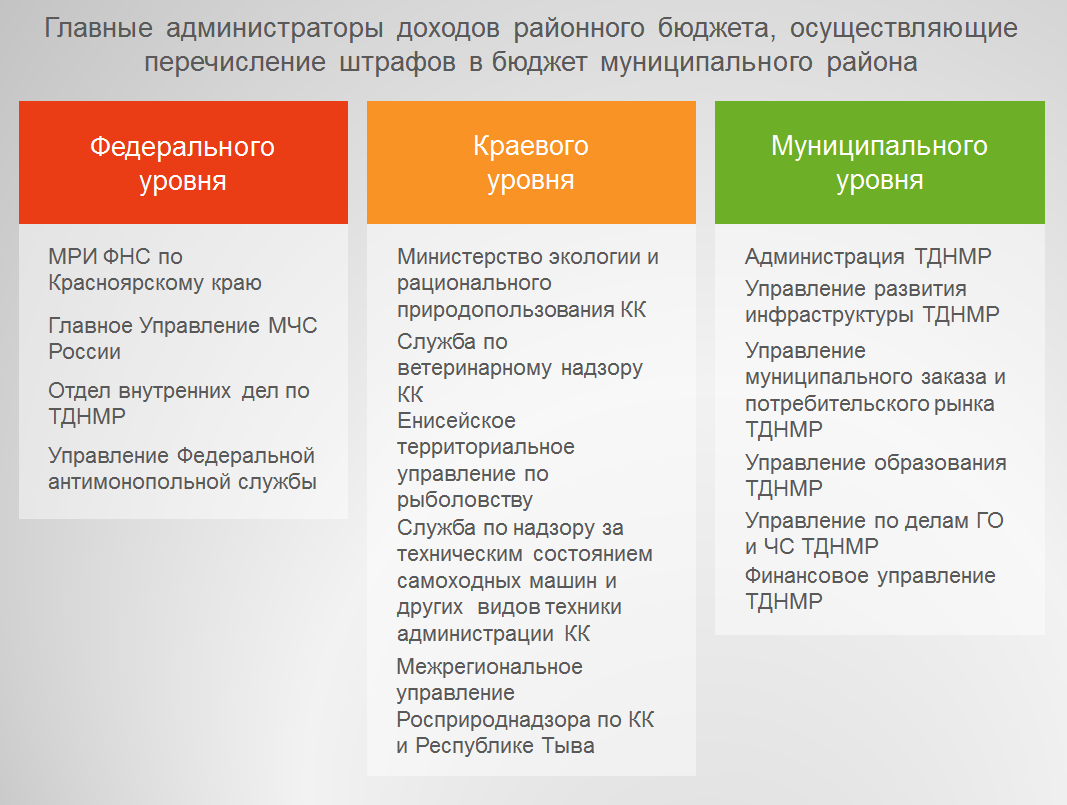 Потери бюджета муниципального района  в результате изменения порядка распределения штрафов, санкций, возмещений ущерба по бюджетам бюджетной системы оцениваются в 2020 году в сумме 4,8 млн.руб., а в 2021-2022 годах в сумме 5,5 млн.руб. ежегодно.Закон № 62-ФЗ также исключает зачисление в федеральный бюджет доходов от платы за негативное воздействие на окружающую среду (5%) и увеличивает норматив их зачисления в бюджеты субъектов Российской Федерации – городов федерального значения с 95% до 100%, а в местные бюджеты - с 55% до 60%. Таким образом, дополнительные поступления в бюджет муниципального района в 2020-2022 годах от платы за негативное воздействие на окружающую среду планируются в размере около 12,0 млн.руб.ежегодно.Федеральным законом от 27.11.2018 № 422-ФЗ «О проведении эксперимента по установлению специального налогового режима «Налог на профессиональный доход» в городе федерального значения Москве, в Московской и Калужской областях, а также в Республике Татарстан (Татарстан)» введена новая система налогообложения для самозанятых физических лиц  на период с  1 января 2019 года до 31 декабря 2028 года включительно.Данный налоговый режим ориентирован на физических лиц, в том числе индивидуальных предпринимателей, местом ведения деятельности которых является территория любого из указанных субъектов Российской Федерации.Профессиональный доход — это доход физических лиц от деятельности, при ведении которой они не имеют работодателя и не привлекают наемных работников по трудовым договорам, а также доход от использования имущества, за исключением ряда доходов, указанных в Федеральном законе, в частности от продажи недвижимого имущества, транспортных средств, или же доходов, полученных от физических лиц за оказание им услуг для личных, домашних и (или) иных подобных нужд: по присмотру и уходу за детьми, лицами, нуждающимися в постоянном постороннем уходе по заключению медицинской организации; по репетиторству; по уборке жилых помещений, ведению домашнего хозяйства. Также установлен ряд ограничений по применению специального налогового режима, в частности его не вправе  применять налогоплательщики, чьи доходы в календарном году превысили 2,4 млн.руб.Налоговой базой признается денежное выражение дохода, полученного от реализации товаров, работ, услуг, имущественных прав, учитываемого нарастающим итогом с начала налогового периода. Налоговым периодом признается календарный месяц.Налоговая ставка устанавливается в следующих размерах:4 процента в отношении доходов, полученных налогоплательщиками от реализации товаров (работ, услуг, имущественных прав) физическим лицам;6 процентов в отношении доходов, полученных налогоплательщиками от реализации товаров (работ, услуг, имущественных прав) индивидуальным предпринимателям для использования в предпринимательской деятельности и юридическим лицам.Сумма налога уменьшается на налоговый вычет в размере не более 10 тыс.руб., предоставляемый налоговым органом самостоятельно.Уплата налога осуществляется ежемесячно на основании полученного от налогового органа в мобильном приложении уведомления. Налоговая декларация по налогу в налоговые органы не представляетсяПосле зачисления в бюджет налог распределяется органами Федерального казначейства в бюджеты субъектов Российской Федерации и бюджет Федерального фонда обязательного медицинского страхования по установленным нормативам:в бюджет субъекта РФ – 63 %;в бюджет Федерального фонда обязательного медицинского страхования – 37 %.Изначально планировалось, что распределение налоговых поступлений от самозанятых граждан будет осуществляться путем зачисления 50% в бюджет субъекта РФ, и 50% в местный бюджет по месту регистрации  самозанятого.Таким образом, несмотря на то, что к вопросам местного значения отнесены поддержка и развитие малого и среднего предпринимательства, местные бюджеты после введения налога на профессиональный доход фактически останутся без налоговых поступлений от самозанятых граждан.Эксперимент по внедрению налога для самозанятых был признан успешным. На сайтах Министерства финансов Российской Федерации  и ФНС появилась информация, что новый режим для самозанятых с 01 января 2020 года планируется распространить на 19 субъектов Российской Федерации – доноров, включая Красноярский край, а  затем и на территорию Российской Федерации в целом. Между тем, у организаций появилась схема сокрытия реальных трудовых отношений с гражданами. Многие работодатели стали нанимать работников не по трудовому договору, а по договору гражданско-правового характера, заключенному с самозанятым гражданином.Оформление сотрудников организации под видом самозанятых дает работодателю возможность сэкономить на страховых взносах и налогах, ведь самозанятые при работе с юридическими лицами платят налог на профессиональный доход в размере 6%, в состав которого уже входит медицинское страхование.Граждане в статусе самозанятых лишаются всех социальных гарантий, предусмотренных Трудовым кодексом РФ: ежегодных оплачиваемых отпусков, оплачиваемых больничных, социальных пособий по беременности и родам, выплат в случае несчастных случаев на производстве, оплаты сверхурочных.Кроме того, самозанятость не приносит страхового стажа для назначения пенсии, если только человек не вступит в добровольные отношения с Пенсионным фондом России и не начнет платить страховые взносы. Таким образом, работа в качестве самозанятого не дает права на получение страховой пенсии.По данным Министерства финансов РФ с 2020 года Федеральная налоговая служба будет выявлять работодателей, которые в попытках сэкономить на страховых взносах и налоге на доходы физ.лиц переводят штатных сотрудников на самозанятость, и доначислять им НДФЛ и страховые взносы.Среди новаций федерального законодательства необходимо отметить принятие Федерального  закона  от 25.12.2018 № 494-ФЗ «О внесении изменений в Бюджетный кодекс Российской Федерации» (далее – Закон № 494-ФЗ), которым введено такое понятие как налоговые расходы.Под «налоговыми расходами» понимаются выпадающие доходы бюджетов бюджетной системы Российской Федерации, обусловленные налоговыми льготами, освобождениями и иными преференциями по налогам, сборам, таможенным платежам, страховым взносам на обязательное социальное страхование, предусмотренными в качестве мер муниципальной поддержки в соответствии с целями муниципальных программ или целями социально-экономической политики.Отдельным направлением налоговой политики муниципального района в среднесрочном периоде станет внедрение системы управления налоговыми расходами и ее интеграция в бюджетный процесс. Переход к комплексной системе учета налоговых расходов исходя из критериев целесообразности и результативности позволит оценить общий объем бюджетной поддержки отдельных категорий физических и юридических лиц, а в ряде случаев и целых секторов экономики муниципального района.Законом № 494-ФЗ предусматривается обязательное формирование перечня налоговых расходов в разрезе муниципальных программ, а также направлений деятельности, не относящихся к муниципальным программам. Общие требования к проведению оценки эффективности налоговых расходов установлены постановлением Правительства Российской Федерации от 22.06.2019 № 796 «Об общих требованиях к оценке налоговых расходов субъектов Российской Федерации и муниципальных образований».В настоящее время подготовлен проект постановления Правительства Красноярского края «Об утверждении Порядка формирования и утверждения перечня налоговых расходов и Порядка и методики оценки эффективности налоговых расходов». До конца текущего года будет сформирован и утвержден перечень налоговых расходов Красноярского края, а в 2020 году реализованы в полной мере новые подходы к оценке эффективности налоговых льгот (налоговых расходов) краевого бюджета. В отношении муниципального района вышеуказанные положения статьи 174.3 Бюджетного кодекса Российской Федерации применяются с 1 января 2020 года, соответствующая работа по принятию аналогичных нормативных правовых актов будет проведена после получения рекомендаций министерства  финансов Красноярского края.Необходимо учитывать, что на протяжении последних лет политика муниципального района в области предоставления налоговых льгот была направлена на сокращение выпадающих доходов бюджета муниципального района, в связи с чем, на среднесрочную перспективу предоставление налоговых льгот также не планируется.Отдельные изменения в части распределения налоговых платежей между бюджетами бюджетной системы планируется внести в 2019 году  и в краевое законодательство.Так, проектом  закона Красноярского края «О внесении изменений в отдельные законы края в сфере межбюджетных отношений», предусмотрено с 01.01.2020 увеличение нормативов отчислений в бюджеты муниципальных районов от налоговых доходов, поступающих в краевой бюджет:от налога на прибыль организаций, на 5% к уже установленным ранее 5%;от налога, взимаемого в связи с применением упрощенной системы налогообложения установить норматив 50%, что будет учтено при формировании показателей доходной части бюджета на 2020-20232 годы. Многочисленные изменения федерального и регионального налогового законодательства будут учтены органами местного самоуправления при осуществлении налоговой политики в муниципальном районе в предстоящем трехлетнем периоде. При этом, так же как и предыдущие годы, ориентирами налоговой политики станут  повышение уровня собираемости платежей в бюджет муниципального района, сокращение недоимки, усиление налоговой дисциплины, которые планируется достигнуть путем:взаимодействия главных администраторов доходов бюджета муниципального района с крупными налогоплательщиками, с целью проведения мониторинга своевременности уплаты ими налогов в планируемых объемах, а также улучшения качества прогнозирования бюджетных доходов на будущие периоды;взаимодействия главных администраторов доходов бюджета муниципального района с налоговыми органами и органами по взысканию задолженности с целью обеспечения своевременного поступления платежей в бюджет;пересмотра ставок арендной платы за земельные участки исходя из кадастровой стоимости земли;проведения индивидуальной работы на заседаниях межведомственных комиссий с организациями, имеющими задолженность по платежам в районный бюджет, и средняя заработная плата которых ниже установленного размера минимальной заработной платы на территории Красноярского края.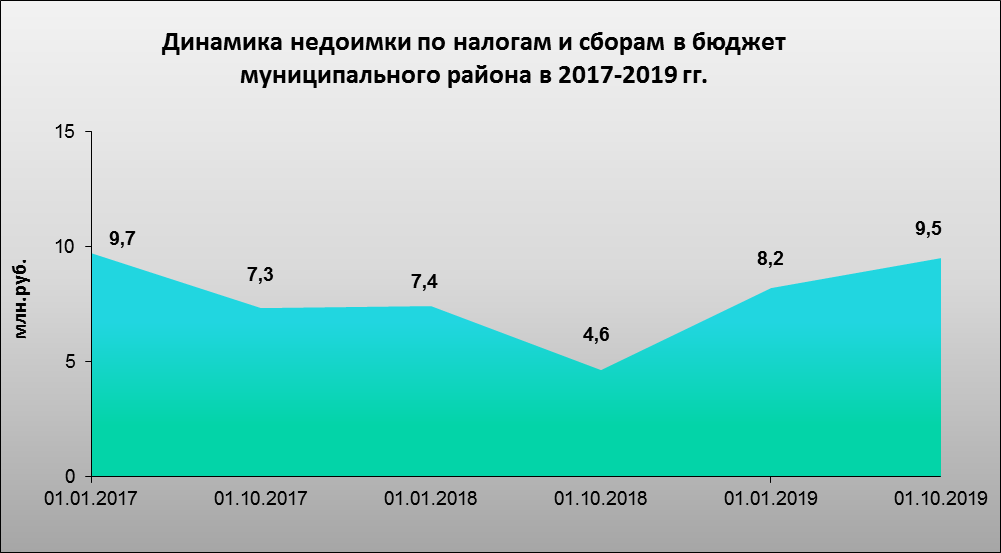 Необходимо отметить, что органами местного самоуправления муниципального района на постоянной основе организован мониторинг состояния недоимки в бюджет муниципального района. По его результатам можно отметить, что  объем недоимки в бюджет муниципального района за три предыдущих периода изменился незначительно. При этом на последнюю отчетную дату в структуре недоимки наибольшую часть составляет недоимка по налогу на доходы физических лиц, главным администратором которого является Федеральная налоговая служба.В целях увеличения доходной части бюджета муниципального района в 2020-2022 годах будет продолжена реализация мероприятий Плана мероприятий по росту доходов, повышению эффективности расходов и совершенствованию долговой политики Таймырского Долгано-Ненецкого муниципального района, направленных на:повышение эффективности администрирования доходов,  обеспечение своевременного и динамичного поступления платежей в бюджет;совершенствование земельно-имущественных отношений, повышение эффективности использования имущества муниципального района;сокращение объемов теневой экономики, привлечение новых налогоплательщиков и проведение активной работы с уже имеющимися. 	Главным администраторам доходов бюджета муниципального района предстоит обеспечить качественное выполнение закрепленных за ними полномочий, предусмотренных ст. 160.1 Бюджетного кодекса Российской Федерации, и прежде всего в части  повышения достоверности предоставляемых ими сведений, необходимых для составления проекта бюджета муниципального района,  составления и ведения кассового плана, а также соблюдения установленных сроков предоставления.Кроме того, с целью улучшения администрирования доходов будет продолжено выполнение следующих мероприятий:информирование плательщиков обо всех изменениях, касающихся начисления и уплаты платежей;уточнение платежей в кратчайшие сроки с целью исключения невыясненных поступлений;контроль за выполнением плановых показателей бюджета муниципального района в части администрируемых платежей, организация мероприятий по сокращению недоимки.Состав главных администратор доходов бюджета муниципального района на 2020-2022 годы существенно не изменится. Как уже отмечалось ранее, с принятием Закона Красноярского края от 04.06.2019 № 7-2828 «О внесении изменений в законы края о наделении органов местного самоуправления муниципальных районов и городских округов края отдельными государственными полномочиями в сфере социальной поддержки и социального обслуживания граждан» с 01.01.2020 года  Управление социальной защиты населения Администрации муниципального района ликвидируется и  прекращает выполнение полномочий главного администратора доходов бюджета муниципального района. Таким образом количество главных администраторов доходов муниципального уровня уменьшается с 14 в 2019 году до 13 в 2020 году. Органами местного самоуправления муниципального района в 2020 году и плановом периоде 2021-2022 годов также будет продолжен мониторинг уплаты налоговых и неналоговых доходов крупными налогоплательщиками в бюджет муниципального района, который необходим для предотвращения необоснованного сокращения платежей, оперативного реагирования органов местного самоуправления муниципального района на возникающие риски с целью  недопущения "выпадения" доходов бюджета. Также будет продолжена работа по привлечению к постановке на налоговый учет обособленных подразделений организаций (предприятий), осуществляющих деятельность на территории муниципального района. Несмотря на успехи, достигнутые в этом направлении в предыдущие годы, в настоящее время можно констатировать определенную стагнацию и сложности в решении вопросов по перерегистрации подразделений хозяйствующих субъектов, Это обусловлено тем, что  руководство крупных компаний (осуществляющих свою деятельность на территории Таймыра) неохотно идет на контакт с органами местного самоуправления муниципального района, отказывается предоставлять информацию о планируемых/осуществленных платежах в бюджет, ссылаясь на коммерческую тайну. С учетом вышеизложенного, можно прогнозировать что состав крупных налогоплательщиков муниципального района в 2020-2022 годах существенно не изменится. Несмотря на активную информационную кампанию в средствах массовой информации,  посвященную теме перспективного освоения Арктики, созданию новых рабочих мест на Таймыре, развитию его инфраструктуры за счет инвестиций со стороны крупных недропользователей,  фактически    ООО “Арктическая горная компания”, ОО “УК Востокуголь”,                                           АО “Нефтегазхолдинг” и другие компании, деятельность которых на территории муниципального района и служит информационным поводом,  не осуществляют никаких значимых налоговых платежей в бюджет муниципального района, а местом своей регистрации имеют-  Московскую область  и г.Москву. При этом, уже отмечены случаи нанесения их производственно-хозяйственной деятельностью  ощутимого вреда природе муниципального района. Так, 6 июня 2019  года  Арбитражный суд Московской области по иску Росприроднадзора, оштрафовал ООО “Арктическая горная кампания” (входящую в группу “Востокуголь”) на 600 млн.руб.  за нанесенный вред окружающей среде в результате незаконной добычи каменного угля марки антрацит на Таймыре (который был поставлен  на экспорт в объеме 187 тыс.т.). Первоначальная сумма иска составляла 2,1 млрд.руб. Несмотря на это, в этом же 2019 году  Министерством природных ресурсов и экологии Российской Федерации было принято решение  об исключении интересующей вышеуказанную компанию охранной зоны кластера «Бухта Медуза» из границ Большого Арктического заповедника, фактически разрешающее  ОО УК «ВостокУголь» добывать уголь в охраняемой законом зоне самого уникального и большого по площади заповедника в Евразии, и создающее риск нанесения еще большего вреда природе Таймыра. Это случилось на фоне  резонансного  судебного разбирательства  последних 2-х лет с ООО "Арктическая горная компания" и ООО "Разрез Лемберовский" о солидарном взыскании с них вреда, причиненного окружающей среде в сумме 146,8 млн.руб. при выполнении работ по строительству автодороги "Мыс Северный- река Варравикова" и подъездных путей в междуречье рек Северная и Варравикова, территориально относящихся к охранной зоне кластера "Бухта Медуза". Особенностью российского законодательства о налогах и сборах, как уже отмечалось ранее,  является то, что вред недропользователем нанесен природной зоне муниципального района, а штрафы от его незаконной деятельности будут поступать в бюджеты других уровней, а не бюджет муниципального района.Основными налоговыми доходами бюджета муниципального района в очередном финансовом году и плановом периоде будут являться поступления, указанные в статье 61.1 Бюджетного кодекса Российской Федерации.  Кроме того, в соответствии со статьей 3 Закона Красноярского края от 10.07.2007 № 2-317 «О межбюджетных отношениях в Красноярском крае» на очередной финансовый год и плановый период, в бюджет муниципального района будут передаваться налоговые доходы, поступающие в краевой бюджет, по следующим нормативам отчислений:от налога на прибыль, зачисляемого в бюджет субъекта Российской Федерации – 10 процентов;от налога на доходы физических лиц – 15 процентов;от налога, взимаемого в связи с применением упрощенной системы налогообложения, в том числе минимального налога - 50 процентов;от акцизов на автомобильный и прямогонный бензин, дизельное топливо, моторные масла для дизельных и (или) карбюраторных (инжекторных) двигателей, производимые на территории Российской Федерации, передаются в местные бюджеты по дифференцированным нормативам отчислений исходя из зачисления в местные бюджеты - 10 процентов налоговых доходов консолидированного бюджета Красноярского края от указанного налога.Учитывая указанные единые нормативы отчислений в бюджет муниципального района, установленные законодательством Красноярского края, в структуре налоговых платежей основными доходными источниками на предстоящие три года останутся налог на прибыль организаций и НДФЛ.В 2020 году и плановом периоде 2021-2022 годов структура налоговых доходов бюджета муниципального района изменений не претерпит, доля налога на прибыль и НДФЛ в ней составит более 94% от общего объема налоговых доходов.На сегодняшний день основным налогоплательщиком НДФЛ остается ПАО «ГМК «Норильский никель»,  поступления от которого в структуре общего объема поступлений НДФЛ на протяжении нескольких последних лет составляют более 40% (по итогам 2018 года -  46,5%). Основным налогоплательщиком по налогу на прибыль организаций в бюджет муниципального района остается АО «Сузун», доля платежей которого в структуре налога на прибыль в 2018 году и по состоянию на 01.10.2019 составила 93,2% и  81,1% соответственно.Уплата НДФЛ в среднесрочном периоде будет производиться по действующей системе налогообложения доходов физических лиц с единой ставкой для большинства видов доходов в размере 13 процентов.Негативными факторами, влияющими на качество прогнозирования объема поступления НДФЛ в бюджет муниципального района, по-прежнему останутся :отсутствие достоверной информации от крупных налогоплательщиков муниципального района и главного администратора дохода - налогового органа;ежегодное изменение дивидендной политики основного налогоплательщика ПАО «ГМК «Норильский никель» в промежуточных и итоговых выплатах дивидендов по акциям предприятияСпрогнозировать дальнейший рост объемов выплат дивидендов и, соответственно, увеличение поступлений НДФЛ с дивидендов в бюджет муниципального района, возможно лишь с учетом фактических выплат дивидендов по акциям ПАО «ГМК «Норильский никель» в 2017-2019 годах, а также опубликованных сведений предприятия на информационных сайтах. 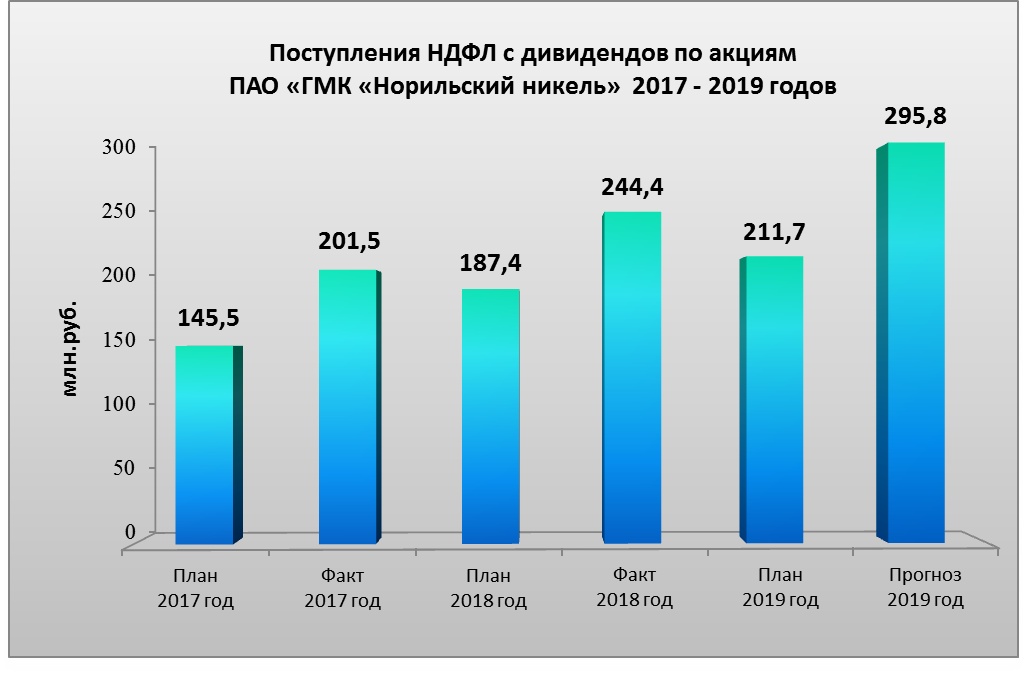 	По состоянию на 01.10.2019  темп роста поступлений по НДФЛ к аналогичному периоду прошлого года составил 102,9%, что ниже темпа рост фонда заработной платы работников всех видов деятельности (104,4%), используемого при планировании НДФЛ на 2019 год. Причиной этого стал отток трудовых ресурсов, в том числе вызванный   ликвидацией подразделений федеральных и региональных органов исполнительной власти, внебюджетных фондов  на территории муниципального района, а также неконтролируемой миграцией населения на постоянное место жительство в другие регионы Российской Федерации. По данным прогноза социально-экономического развития муниципального района на 2020-2022 годы рост фонда заработной платы работников всех видов деятельности составит: в 2020 году 105,4 процента, в плановом периоде 2021-2022 годов - 106,3 процента и 106,3 процента соответственно. В связи с чем, прогнозируется соответствующее увеличение объема НДФЛ, удерживаемого с фонда оплаты труда.Кроме того, увеличение поступлений по НДФЛ в бюджет муниципального района ожидается за счет влияния следующих факторов:роста установленного размера МРОТ с 01.01.2020 года; повышения размеров оплаты труда отдельным категориям работников бюджетной сферы Красноярского края с 1 октября 2019 года.Негативными факторами, влияющими на качество прогнозирования объема поступления налога на прибыль организаций, зачисляемого в бюджеты субъектов Российской Федерации, (далее – налог на прибыль организаций) в бюджет муниципального района будут являться:отсутствие полной и достоверной информации о производственно-хозяйственной деятельности компаний на территории муниципального района и их прогнозируемых результатах;отсутствие в федеральном законодательстве требования об обязательной регистрации компаний и их обособленных подразделений по месту осуществления своей деятельностиПрогнозируемый рост поступления налога на прибыль организаций определен с учетом деятельности  на территории муниципального района крупных хозяйствующих субъектов, а также изменения норматива отчисления, установленного законодательством Красноярского края на 2020-2022 годы.На территории муниципального района, объемы поступления налога на прибыль организаций выросли с 22,2 млн.руб. в 2016 году до 213,2 млн.руб. в 2018 год. В соответствии с оценкой исполнения районного бюджета в 2019 году прогнозируется снижение объемов поступлений налога на прибыль организаций, которое связано с перерасчетом, произведенным налоговым органом по налогу на прибыль организаций, уплаченному АО «Сузун».Поступление налога на прибыль организаций на 2020-2022 годы, согласно информации министерства финансов Красноярского края, прогнозируется с учетом увеличения прибыли АО «Сузун», связанным с ростом добычи полезных ископаемых.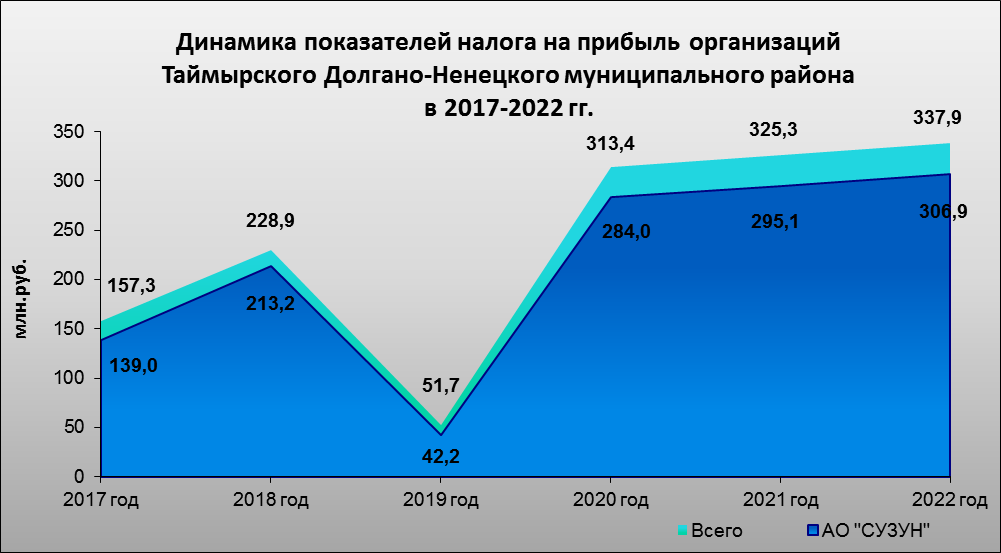 Объем дохода бюджета муниципального района от уплаты акцизов на автомобильный и прямогонный бензин, дизельное топливо, моторные масла для дизельных и (или) карбюраторных (инжекторных) двигателей, производимые на территории Российской Федерации (далее - акцизы на нефтепродукты), определен исходя из сумм, учтенных в проекте закона края «О краевом бюджете на 2020 год и плановый период 2021-2022 годов», с учетом размера дифференцированного норматива отчисления в бюджет муниципального района.Размер дифференцированного норматива отчисления в бюджет муниципального района акцизов на нефтепродукты определен в соответствии с методикой, предусмотренной в приложении 56 к проекту закона края «О краевом бюджете на 2020 год и плановый период 2021-2022 годов».На предстоящий трехлетний период суммы акцизов на нефтепродукты изменятся, в сравнении с ранее утвержденными. Так,  если на 2019 год в бюджете муниципального района были запланированы поступления в сумме 9,3 млн.руб., то в 2020 году прогнозируемые поступления уже составят 10,6 млн.руб. В плановом периоде, объемы поступления доходов по акцизам на нефтепродукты увеличатся за счет роста налоговой базы и индексации ставок, в 2021 году указанные доходы бюджета муниципального района и  составят     11,0 млн.руб., в 2022 году - 11,4 млн.руб. Прогноз поступления государственной пошлины на среднесрочный период сформирован с учетом отсутствия изменений размеров государственных пошлин по делам, рассматриваемым в судах общей юрисдикции, мировыми судьями и за выдачу разрешения на установку рекламной конструкции. Объемы поступления государственной пошлины в бюджет муниципального района изменятся на индекс потребительских цен: в 2020 - 103,5 %, в 2021 году - 103,9 % в 2022 году на 104,0%  лишь по государственным пошлинам по делам, рассматриваемым в судах общей юрисдикции, мировыми судьями.Как уже отмечалось ранее, до конца текущего года планируется принятие изменения в Закон края от 10.07.2007 № 2-317 «О межбюджетных отношениях в Красноярском крае», предусматривающего передачу норматива отчислений от налога, взимаемого в связи с применением упрощенной системы налогообложения, в бюджеты муниципальных районов в размере 50%.Общая сумма налога, взимаемого в связи с применением упрощенной системы налогообложения, на 2020 год прогнозируется в сумме 21,3 млн.руб., на 2021 и 2022 годы – в сумме 21,4 млн.руб. и 20,3 млн.руб. соответственно.На протяжении последних лет изменение количества плательщиков единого налога на вмененный доход (далее – ЕНВД), учтенных в налоговом органе согласно отчетам налогового органа 5-ЕНВД «О налоговой базе и структуре начислений по единому налогу на вмененный доход» в муниципальном районе характеризуется отрицательной динамикой. Так, в последние три года данный показатель существенно уменьшился с 463 единиц в 2016 году до 425 единиц в 2018 году, и данная тенденция сохраняется.В связи с чем, роста объемов поступлений в части ЕНВД в среднесрочном периоде не ожидается. Индивидуальные предприниматели и юридические лица будут применять ЕНДВ в следующем году с учетом следующих изменений:увеличен коэффициент-дефлятор K1 для расчета суммы налога до 2,009;ЕНВД теперь нельзя применять для розничной торговли следующими товарами: лекарствами, обувью, одеждой,  мехами, сигаретами, духами, которые обязательно должны быть промаркированы контрольными знаками;ЕНВД не смогут применять компании, которые продают товары через нестационарную и стационарную торговую сеть без торговых залов, а также через магазины и павильоны с площадью зала не более 150 кв. метров.В связи с ужесточением требований к плательщикам ЕНВД в последний год действия этого режима налогообложения, прогнозируется дальнейшее уменьшение количества субъектов предпринимательства, применяющих ЕНВД,.По данным Министерства финансов Российской Федерации с 1 января 2021 года система налогообложения в виде ЕНВД будет отменена. В связи с чем, в 2021 году прогнозируется поступление в бюджет муниципального района последнего платежа - налога по итогам 4 квартала 2020 года.Основными нововведениями в отношении патентной системы налогообложения (далее - ПСН) в 2020 году станут:расширение полномочий регионов по регулированию ПСН;исключение из перечня видов предпринимательской деятельности, в отношении которых индивидуальный предприниматель может применяться ПСН, товаров, подлежащих обязательной маркировке (лекарства, обувь, одежда, изделия из натурального меха);отмена с 1 января 2021 года нулевой ставки для вновь зарегистрированных индивидуальных предпринимателей, осуществляющих предпринимательскую деятельность в производственной, социальной и научной сферах и в сфере бытовых услуг населению.Для проведения полного и качественного анализа исполнения и прогнозирования налоговых доходов, мониторинга налоговой задолженности органам местного самоуправления требуется соответствующая информация налоговых органов. В 2019 году министерством финансов Красноярского края начата работа по централизации информационного обмена органов местного самоуправления с налоговыми органами в финансовом органе края. Централизация должна снизить расходы местных бюджетов на приобретение и обслуживание программных продуктов, необходимых для обработки информационных массивов налоговых органов.В настоящее время внедряемая министерством финансов Красноярского края информационная система функционирует в тестовом режиме и не позволяет производить полноценный анализ исполнения налоговых доходов бюджета района, а также мониторинг налоговой задолженности.На очередной финансовый год и плановый период неналоговые доходы бюджета муниципального района будут формироваться в соответствии со статьями 41, 42, 46 и 62 Бюджетного Кодекса Российской Федерации.В структуре неналоговых доходов бюджета муниципального района  значительный удельный вес по-прежнему составляют доходы от использования и реализации имущества, администрируемые органами местного самоуправления муниципального района  - более  42%  в очередном финансовом году. В плановом периоде планируется увеличить данный показатель до 50%.Стабильность поступления в бюджет муниципального района доходов от использования имущества муниципального района обеспечивается системой эффективного управления муниципальной собственностью.В 2020-2021 годах будет продолжен поиск  возможностей пополнения бюджета муниципального района доходами от использования муниципального имущества за счет реализации мероприятий по следующим направлениям:обеспечение контроля за использованием и сохранностью муниципального имущества, совершенствование механизмов осуществления такого контроля. Одной из основных задач осуществления контроля за использованием и сохранностью    муниципального имущества остается выявление муниципального имущества, целевое назначение которого не соответствует полномочиям органов местного самоуправления муниципального района, что позволяет оптимизировать количественный и качественный состав муниципальной собственности муниципального района посредством его отчуждения или перепрофилирования;совершенствование нормативно-правовой базы за счет выработки и принятия актов, регламентирующих порядок расчета арендной платы за муниципальное имущество. С 2018 года решением Таймырского Совета депутатов увеличена базовая ставка арендной платы за пользование зданиями, сооружениями и нежилыми помещениями на 5,5 процентов (с 36 112,00 руб. до 38 100,00 руб.). Дальнейшее увеличение ставок арендной платы не планируется, поскольку достигнут оптимальный и достаточно высокий уровень арендной платы за муниципальное имущество. Будет продолжена практика установления арендной платы на рыночном уровне для воздушных судов и судов внутреннего водного плавания;принятие нормативно-правовых актов в части изменения ставок платы за коммерческий и служебный наем жилых помещений муниципального района. С 2020 года планируется увеличение платы за наем.  24.10.2019 внесены соответствующие изменения в размер платы  Решением Таймырского Совета районных  депутатов № 06-052 "Об утверждении Положения о расчете размера платы за наём жилых помещений. По предварительным оценкам величина дополнительных доходов бюджета муниципального района в 2020 – 2022 годах составит около 2,5 млн.руб. ежегодно;контроль доходов бюджета за наем жилых помещений на предмет их сопоставимости расходам бюджета на содержание жилых помещений (расходы на оснащение приборами учета энергоресурсов, взносы на капитальный ремонт многоквартирных домов). По итогам 2018 года доходы бюджета от платы за наем превысили расходы на содержание жилых помещений (взносы на капитальный ремонт многоквартирных домов и установка индивидуальных приборов учета потребляемых ресурсов) на 2,9 млн.руб. По итогам 9 месяцев 2019 года доходы превысили расходы на около 1,7 млн.руб. В 2020-2022 году планируется сохранение общей тенденции покрытия расходов бюджета на содержание жилых помещений за счет доходов бюджета от платы за наем в полном объеме;осуществление контроля за полнотой и своевременностью поступления платежей по договорам аренды и найма муниципального имущества, повышение платежной дисциплины арендаторов и нанимателей; учет при планировании доходов бюджета муниципального района от использования имущества (в том числе и от аренды земельных участков государственная собственность на которые не разграничена) поступления задолженности, сложившейся на начало текущего года, в размере не менее 10 процентов от общей суммы задолженности;поддержание достигнутого качества претензионно - исковой работы с неплательщиками и осуществление мер принудительного взыскания задолженности и начисления неустойки. Одной из задач эффективного управления земельно-имущественным комплексом муниципального района является увеличение доходов бюджета муниципального района от использования земельных участков, государственная собственность на которые не разграничена. В 2020-2022 годах будет продолжен поиск источников и возможностей пополнения бюджета муниципального района от использования таких земельных участков, за счет реализации мероприятий по следующим направлениям:увеличение размера арендной платы в 2020-2022 годах будет осуществляться путем увеличения коэффициента К1, учитывающего вид разрешенного использования земельных участков, на индекс потребительских цен, что приведет к ежегодному приросту доходов бюджета от аренды земельных участков, расположенных на территории сельских поселений Хатанга и Караул, в сравнении с уровнем 2019 года на 1,7 млн.руб. в 2020 году, на 3,5 млн.руб. в 2021 году и на 5,4 млн.руб. в 2022 году; осуществление контроля за полнотой и своевременностью поступления платежей по договорам аренды земельных участков, повышения платежной дисциплины арендаторов; проведение претензионно - исковой работы с неплательщиками и осуществление мер принудительного взыскания задолженности и начисления неустойки. За 9 месяцев 2019 года было подано в судебные органы 82 заявления о взыскании задолженности с нанимателей на общую сумму 3,4 млн.руб. (в том числе пени 1,1 млн.руб.);проведение аукционов на право заключения договоров аренды земельных участков для некоторых категорий землепользователей. На практике проведение аукционов не приводит к фактическому торгу, и не влияет на повышение размера арендной платы, однако, для земельных участков, выставляемых на аукцион из категорий земель населенных пунктов и сельскохозяйственного назначения, необходимо определять рыночную стоимость права аренды, что предполагает более высокий размер, чем рассчитанный в соответствии с утвержденным порядком. Формирование начальной цены права заключения договора аренды на основании рыночной стоимости для земель категории населенных пунктов и сельскохозяйственного назначения будет происходить до момента проведения органами государственной власти Красноярского края государственной кадастровой оценки земель населенных пунктов и сельскохозяйственного назначения. Данное условие установлено статьей 39.11. Земельного кодекса РФ и распространяется на земельные участки, в отношении которых результаты государственной кадастровой оценки утверждены не ранее, чем за 5 лет до даты принятия решения о проведении аукциона. Результаты государственной кадастровой оценки земельных участков утверждены:по землям населенных пунктов – в  2012 году;по землям сельскохозяйственного назначения – в 2013 году;по землям промышленности – в 2017 году.В целях эффективного решения задачи по увеличению поступлений в бюджет муниципального района доходов от использования имущества планируется принятие мер по обеспечению полного учета имущества и земельных участков района, с целью вовлечения максимального количества объектов недвижимости в хозяйственный  оборот.На краевом уровне совместно с муниципальными образованиями Красноярского края по итогам проведенного в текущем финансовом году  мониторинга результативности деятельности органов местного самоуправления по работе с объектами недвижимости, начиная с 1 января 2019 года будут проведены мероприятия в сфере земельного контроля,  по внесению сведений в Федеральную информационную адресную систему, уточнению данных в Едином государственном реестре недвижимости о земельных участках без кадастровой стоимости и по снижению неформальной занятости.Для этих целей в 2019-2021 годах планируется поэтапное внедрение в Красноярском крае единой централизованной информационной системы учета и управления земельно-имущественным комплексом. Внедрение такой системы учета позволит: повысить прозрачность и эффективность использования объектов недвижимого имущества на территории муниципального района и обеспечит органы местного самоуправления актуальной информацией об объектах земельно-имущественного комплекса;использовать единые стандарты и нормы учета при распоряжении имущественным комплексом;обеспечить постоянное методологическое сопровождение органов местного самоуправления по управлению земельно-имущественным комплексом на уровне района;снизить консолидированные расходы бюджетов муниципального района на содержание установленных программных продуктов.В 2019 году планируется внедрение такой системы в 10 «пилотных» муниципальных образованиях, муниципальный район в их число пока не вошел, ожидается его включение позднее.Внедрение новых информационных технологий и постепенное формирование единого информационного пространства администрирования доходов позволит без увеличения налоговой нагрузки значительно повысить уровень собираемости доходов в сфере земельно-имущественного комплекса в бюджет муниципального района,  а также бюджеты городских и сельских поселений района. С приходом на территорию муниципального района в 2017 году крупного налогоплательщика  АО "Сузун", поступления  платы за негативное воздействие на окружающую среду в бюджет муниципального района существенно возросли. В соответствии с  действующим законодательством Российской Федерации, установленным нормативом отчислений в бюджет муниципального района - 60%, прогнозируемый объем поступлений в 2020-2022 годах составит 143,3 млн.руб. ежегодно. Динамика показателей приведена на диаграмме.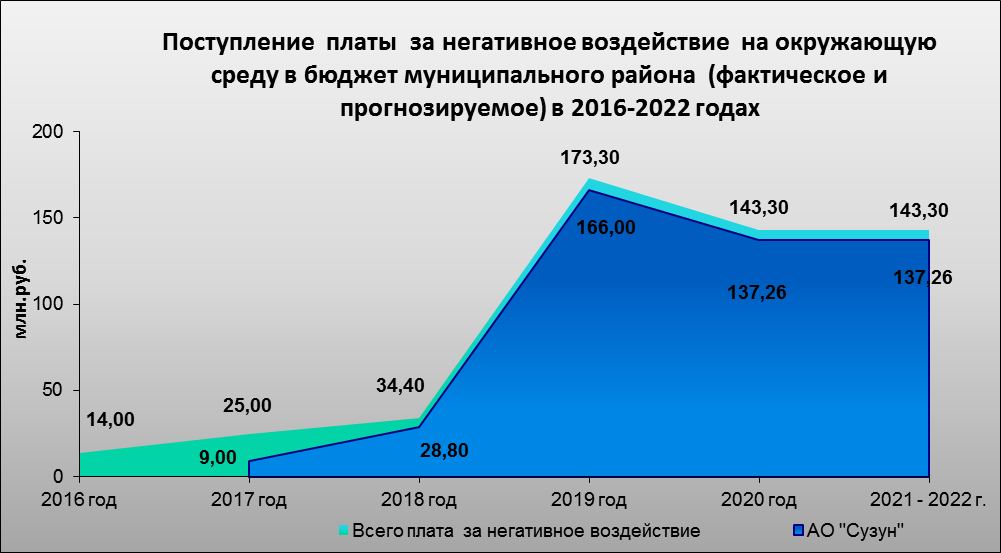 По прочим платежам, администрируемым органами местного самоуправления муниципального района, планируется продолжить работу по:повышению уровня собираемости, погашению (изысканию) задолженности, а также созданию условий для предотвращения образования безнадежной задолженности;своевременному выявлению и результативному взысканию дебиторской задолженности прошлых лет;обеспечению своевременной и полной уплаты платежей за пользование заемными средствами, предоставленными из бюджета муниципального района;включение при подготовке муниципальных контрактов (договоров), обязательных условий о применении к контрагентам санкций за неисполнение или ненадлежащее исполнение муниципальных контрактов (договоров);применению к контрагентам санкций за неисполнение или ненадлежащее исполнение муниципальных контрактов (договоров), повышению качества претензионно- исковой работы.Большинство из указанных мер на протяжении нескольких последних лет активно  использовалось органами местного самоуправления муниципального района  и будут в дальнейшем использованы при проведении мероприятий, направленных на выполнение задач  бюджетной политики муниципального района. Объем доходов от оказания платных услуг в 2020 году и плановом периоде 2021-2022 годов в структуре неналоговых доходов бюджета муниципального района останется незначительным. 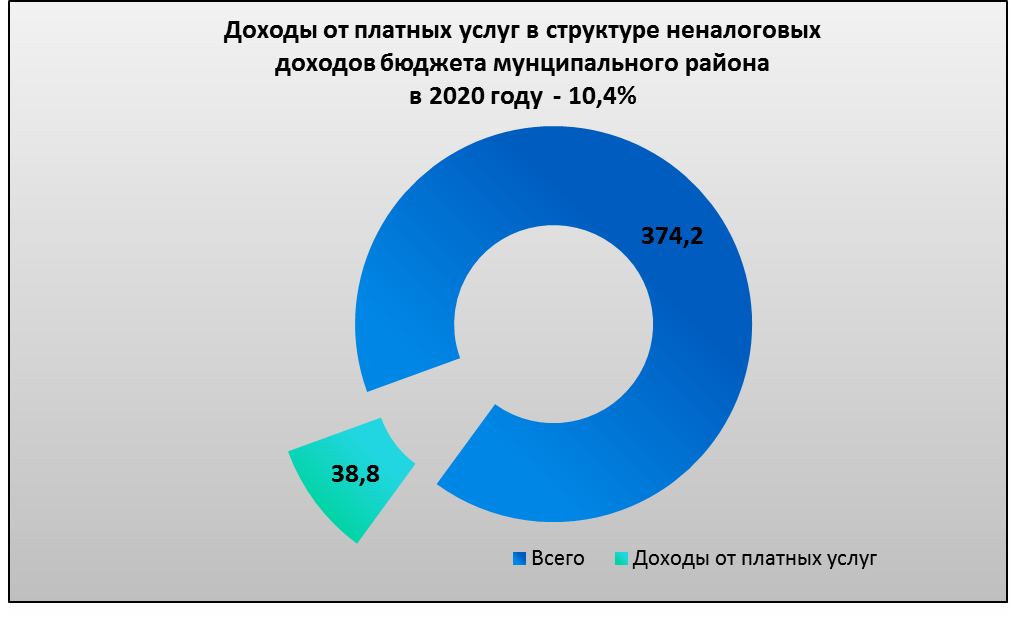 Данный факт обусловлен тем, что основные получатели доходов от оказания платных услуг- учреждения дошкольного образования, имеют форму автономных и бюджетных учреждений и доходы от оказания ими платных услуг  поступают в их собственное распоряжение.В целях увеличения доходов от платных услуг, оказываемых казенными образовательными учреждениями и общеобразовательными организациями, имеющими группы дошкольного возраста за содержание детей дошкольного возраста, принято Постановление Администрации Таймырского Долгано-Ненецкого муниципального района от 26.12.2018 № 1524 «Об утверждении Положения о порядке взимания платы за присмотр и уход за детьми в образовательных организациях Таймырского Долгано-Ненецкого муниципального района, реализующих основную общеобразовательную программу дошкольного образования». Приложением 2 к данному Постановлению увеличен размер платы, взимаемой с родителей (законных) представителей за содержание детей в образовательных учреждениях Таймырского Долгано-Ненецкого муниципального района, с 01.01.2019 на 24%.В 2020-2021 годах, также планируется увеличение размера платы, взимаемой с родителей (законных) представителей за содержание детей в образовательных учреждениях Таймырского Долгано-Ненецкого муниципального района, на 24% ежегодно, но не более уровня, установленного Постановлением Правительства Красноярского края от 16.07.2019 № 361-п «О внесении изменения в постановление Правительства Красноярского края от 31.05.2016 № 268-п «Об установлении максимального размера платы, взимаемой с родителей (законных представителей) за присмотр и уход за детьми в государственных и муниципальных образовательных организациях, реализующих образовательную программу дошкольного образования, находящихся на территории Красноярского края».Дополнительные доходы бюджета муниципального района от увеличения размера платы, взимаемой с родителей (законных) представителей за содержание детей в образовательных учреждениях Таймырского Долгано-Ненецкого муниципального района, по предварительным расчетам в 2020 году составит - 1,5 млн.руб.Кроме того, органами местного самоуправления муниципального района в 2020 году и плановом периоде 2021-2022 годов планируется активизировать работу с  потенциальными благотворителями в целях привлечения дополнительных поступлений в бюджет муниципального района в форме безвозмездных поступлений. В текущем году были заключены соглашения с двумя недропользователями ПАО "Сургутнефтегаз" и ПАО "ГМК "Норильский никель" на общую сумму 6 млн.руб. , средства предназначены для реализации социально-значимых проектов муниципального района. В предстоящем трехлетнем периоде планируется организовать взаимодействие со всеми предприятиями, осуществляющими деятельность на территории муниципального района по разведке и  добыче полезных ископаемых с целью привлечения их в качестве потенциальных инвесторов для реализации бюджетных инвестиций в объекты социальной инфраструктуры  муниципального района, либо осуществления иных значимых мероприятий, направленных на развитие бюджетной сети, оказание муниципальных услуг населению.  В целом, реализация основных направлений налоговой политики на 2020 год и плановый период 2021-2022 годов на территории муниципального района позволит создать положительные условия для стабильного функционирования бюджетной сферы муниципального района на предстоящий трехлетний период.В соответствии с Федеральным законом от 02.08.2019 № 278-ФЗ «О внесении изменений в Бюджетный кодекс Российской Федерации и отдельные законодательные акты Российской Федерации в целях совершенствования правового регулирования отношений в сфере государственных (муниципальных) заимствований, управления государственным (муниципальным) долгом и государственными финансовыми активами Российской Федерации и признании утратившим силу Федерального закона «Об особенностях эмиссии и обращения государственных и муниципальных ценных бумаг» (далее – Закон № 278-ФЗ), внесены комплексные изменения, направленные на урегулирование вопросов в сфере государственных (муниципальных) заимствований, управления государственным (муниципальным) долгом, эмиссии и обращения государственных (муниципальных) ценных бумаг.К числу основных новаций относятся:сокращение доли объема расходов на обслуживание муниципального долга муниципальных образований с 15 процентов до 10 процентов общего объема расходов (за исключением объема расходов за счет субвенций);закрепление годовой суммы платежей по погашению и обслуживанию муниципального долга на уровне не выше 20 процентов общего объема налоговых, неналоговых доходов бюджета и дотаций из бюджетов бюджетной системы Российской Федерации;введение новых статей, устанавливающих порядок принятия программ муниципальных гарантий в иностранной валюте, а также программы муниципальных внешних заимствований. Данные нормы взаимоувязаны с новыми определениями внешнего и внутреннего долга публично-правовых образований исходя из валюты долговых обязательств;введение новой главы 141 Бюджетного кодекса Российской Федерации «Эмиссия и обращение государственных (муниципальных) ценных бумаг». Вносимые изменения позволят выпускать государственные и муниципальные ценные бумаги только в виде облигаций;упразднение требования устанавливать решением о бюджете предельный объем муниципального долга на очередной финансовый год и каждый год планового периода.Закон № 278-ФЗ вводит понятие долговой устойчивости, определяемое как состояние размера и структуры задолженности, позволяющее заемщику в полном объеме выполнять обязательства по ее погашению и обслуживанию без ущерба социально-экономическому развитию и исключающее необходимость списания и (или) реструктуризации задолженности. Предусматривается классификация муниципальных образований в зависимости от состояния их долговой устойчивости: заемщики с высоким, средним или низким уровнем долговой устойчивости.Муниципальные образования:с высоким уровнем долговой устойчивости – освобождаются от необходимости согласования с финансовым органом субъекта Российской Федерации программ муниципальных заимствований и гарантий;со средним уровнем долговой устойчивости – обязаны согласовать с финансовым органом субъекта Российской Федерации программу муниципальных заимствований и гарантий, а также представить проект основных направлений долговой политики;с низким уровнем долговой устойчивости – вправе осуществлять рыночные заимствования только в целях рефинансирования долга и обязаны утвердить согласованный с финансовым органом субъекта Российской Федерации план восстановления платежеспособности.Вносимые изменения направлены на повышение степени ответственности органов местного самоуправления при разработке и реализации долговой политики, осуществлении муниципальных заимствований.По предварительным расчетам муниципальный район относится к муниципальным образованиям с высоким уровнем долговой устойчивости.Долговая политика муниципального района в 2020 году и в плановом периоде 2021 - 2022 годов, также как и в предыдущие годы, будет направлена на обеспечение сбалансированности и устойчивости бюджета муниципального района.Основной задачей долговой политики будет являться минимизация муниципального долга.В целях безусловного исполнения действующих расходных обязательств параметры бюджета на 2020 год и на плановый период 2021 и 2022 годов  будут рассчитаны с дефицитом бюджетных средств.В качестве основного инструмента источников покрытия дефицита бюджета, планируется использование свободных остатков средств бюджета муниципального района на начало финансового года, а также  возврат ранее предоставленных заемных средств.Привлечение бюджетных кредитов из краевого бюджета планируется в незначительных объемах в  целях покрытия кассового разрыва бюджета муниципального района с использованием механизма досрочного погашения в заявленном финансовом периоде, что соответственно позволит оперативно управлять заимствованиями и снизить расходы на их обслуживание.Планируемый уровень долговой нагрузки муниципального района будет соответствовать нормативному значению, установленному Бюджетным кодексом Российской Федерации, который не должен превышать объем доходов бюджета без учета средств безвозмездных поступлений, налоговых доходов по дополнительным нормативам отчислений.№ п/пНаименование разделаНомер страницыВВЕДЕНИЕ31.БЮДЖЕТНАЯ ПОЛИТИКА41.1.Условия, определяющие формирование бюджетной политики муниципального района 41.2.      Цели и задачи бюджетной политики 131.3.Основные подходы к формированию бюджетных расходов муниципального района 251.4.Формирование отдельных расходов  бюджета муниципального района  271.5.Основные направления в сфере межбюджетных отношений  с органами местного самоуправления поселений муниципального района 462.НАЛОГОВАЯ ПОЛИТИКА512.1.Цели и задачи налоговой политики, условия ее формирования512.2.Налоговые доходы632.3.Неналоговые доходы692.4.Долговая политика75Рабочее наименование проекта стандарта(ФСВФА – Федеральный стандарт внутреннего финансового аудита)Срок представления уведомления о разработке проекта стандартаСрок представления проекта стандарта в Минюст РоссииФСВФА "Определения, принципы и задачи осуществления внутреннего финансового аудита"IV кв. 2018 г.II кв. 2019 ФСВФА "Основания и порядок организации внутреннего финансового аудита"IV кв. 2018 г.II кв. 2019 ФСВФА "Права и обязанности должностных лиц, работников при осуществлении внутреннего финансового аудита"I кв. 2019 г.III кв. 2019 ФСВФА "Планирование, определение объема работ и формирование программы аудиторской проверки"II кв. 2019 г.III кв. 2019 ФСВФА "Проведение внутреннего финансового аудита"II кв. 2019 г.IV кв. 2019 ФСВФА "Реализация результатов внутреннего финансового аудита"II кв. 2019 г.IV кв. 2019 ФСВФА "Подтверждение достоверности бюджетной отчетности"III кв. 2019 г.IV кв. 2019 ФСВФА "Подготовка предложений по повышению экономности и результативности использования бюджетных средств"IV кв. 2019 г.I кв. 2020 ФСВФА "Порядок передачи полномочий по осуществлению внутреннего финансового аудита"IV кв. 2019 г.I кв. 2020 N п/пНаименование мероприятияПериод реализации мероприятия1Содействие развитию малого и среднего предпринимательства2019-2029 2Рациональное использование земель и других природных ресурсов в местах традиционного проживания и традиционной хозяйственной деятельности2020-2029 3Сохранение самобытности культуры и традиций этносов Таймыра2019-20294Создание современной образовательной среды2019-2029 5Совершенствование системы дошкольного, общего и дополнительного образования 2019-20296Повышение доступности для граждан качественных культурных услуг и образования в сфере культуры и искусства2019-20297Создание условий для развития туризма2019-20298Сохранение самобытности культуры и традиций этносов Таймыра2019-20299Совершенствование физкультурно-спортивной инфраструктуры2019-20299Совершенствование физкультурно-спортивной инфраструктуры2019-202910Популяризация массового и профессионального спорта2019-202911Повышение гражданской активности молодежи в решении социально-экономических задач развития муниципального района2019-2029 12Повышение уровня безопасности функционирования инфраструктурных объектов транспорта 2020-202913Обеспечение доступности информационно-телекоммуникационных услуг для населения муниципального района 2019-202914Модернизация (реконструкция) и строительство объектов коммунального хозяйства2019-2027 Наименование мероприятияЦелевой показатель на 2020 годГородское поселение Дудинка и сельское поселение КараулГородское поселение Дудинка и сельское поселение КараулУвеличение количества пассажирских рейсов на 44 рейса от уровня 2019 года247 рейсаУвеличение общего объема налета часов в год на 173,88 часов от уровня 2019 года876,29 часовУвеличение планового количества перевезенных пассажиров на 1511 человек по отношению к 2019 году6 998 человекСохранение процента оплаты пассажиром от установленного предельного тарифа на уровне 2019 года30-55%Сельское поселение ХатангаСельское поселение ХатангаУменьшение количества пассажирских рейсов на 10 рейсов от уровня 2019 года78 рейсовСохранение общего объема налета часов в год на уровне 2019 года (изменение менее 0,3%)239,53 часовУвеличение планового количества перевезенных пассажиров на 39 человек от уровня 2019 года1 786 человекСохранение процента оплаты пассажиром от установленного предельного тарифа на уровне 2019 года30%